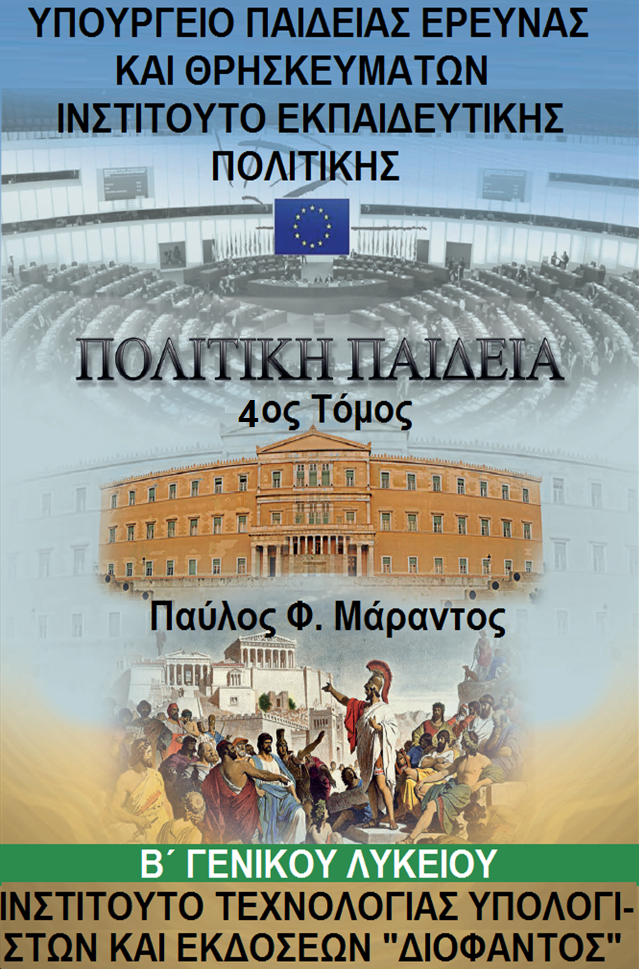 ΠΟΛΙΤΙΚΗ ΠΑΙΔΕΙΑ4ος ΤόμοςΒ΄ Τάξη Γενικού Λυκείου«Η δημοκρατία μας αυτοκαταστρέ-φεται διότι κατεχράσθη το δικαίωμα της ελευθερίας και της ισότητας, διότι έμαθε τους πολίτες να θεω-ρούν την αυθάδεια ως δικαίωμα, την παρανομία ως ελευθερία, την αναί-δεια του λόγου ως ισότητα και την αναρχία ως ευδαιμονία.»(Ισοκράτης, Περί ειρήνης)ΙΝΣΤΙΤΟΥΤΟ ΕΚΠΑΙΔΕΥΤΙΚΗΣ ΠΟΛΙΤΙΚΗΣΠρόεδρος: Σωτήριος ΓκλαβάςΓΡΑΦΕΙΟ ΕΡΕΥΝΑΣ ΣΧΕΔΙΑΣΜΟΥ ΚΑΙ ΕΦΑΡΜΟΓΩΝ Β΄ΣΥΓΓΡΑΦΕΑΣΠαύλος Φ. ΜάραντοςΚΡΙΤΕΣ-ΑΞΙΟΛΟΓΗΤΕΣΛεωνίδας Β. Κατσίρας, Σχολικός Σύμβουλος Νομικών-Πολιτικών Επιστημών, LLM, Συντονιστής Επιτροπής ΚρίσηςΧαράλαμπος Καριοφύλλας, MSc Οικονομολόγος, ΕκπαιδευτικόςΣτέλλα Ν. Μαντατζή, Κοινωνιολόγος, ΕκπαιδευτικόςΦΙΛΟΛΟΓΙΚΗ ΕΠΙΜΕΛΕΙΑ
Αντωνία Δημητράσκου, Φιλόλογος, ΕκπαιδευτικόςΓιώτα Κωνσταντάτου, ΦιλόλογοςΕΞΩΦΥΛΛΟΠαύλος Φ. ΜάραντοςΣελιδοποίηση: Δώρος Παπαϊωαννί-δης, e-mail: info@eikastiko.gr«ΔΗΜΙΟΥΡΓΙΑ ΕΚΠΑΙΔΕΥΤΙΚΟΥ ΥΛΙΚΟΥ ΓΙΑ ΤΑ ΝΕΑ ΜΑΘΗΜΑΤΑ ΤΟΥ ΓΕΝΙΚΟΥ ΛΥΚΕΙΟΥ» της Πράξης «ΝΕΟ ΣΧΟΛΕΙΟ (ΣΧΟΛΕΙΟ 21oυ αιώνα)-ΝΕΟ ΠΡΟΓΡΑΜΜΑ ΣΠΟΥΔΩΝ» ΜΕ ΚΩΔ. ΟΠΣ 295450, των Αξόνων Προτεραιότητας 1, 2 και 3 – ΟΡΙΖΟΝΤΙΑ ΠΡΑΞΗ του ΕΠΙΧΕΙΡΗΣΙΑΚΟΥ ΠΡΟΓΡΑΜΜΑΤΟΣ «ΕΚΠΑΙΔΕΥΣΗ ΚΑΙ ΔΙΑ ΒΙΟΥ ΜΑΘΗΣΗ», που συγχρηματοδοτεί-ται από την Ευρωπαϊκή Ένωση - Ευρωπαϊκό Κοινωνικό Ταμείο καιαπό Εθνικούς Πόρους (ΕΣΠΑ 2007 – 2013).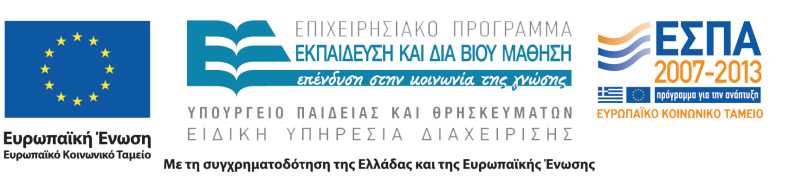 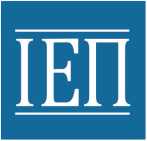 ΠΡΟΣΑΡΜΟΓΗ ΤΟΥ ΒΙΒΛΙΟΥ ΓΙΑ ΜΑΘΗΤΕΣ ΜΕ ΜΕΙΩΜΕΝΗ ΟΡΑΣΗΟμάδα εργασίας για το Ινστιτούτο Εκπαιδευτικής ΠολιτικήςΠροσαρμογή: 
Κυριακή Σημαιοφορίδου, 
Εκπαιδευτικός ΠΕ05Eπιμέλεια: 
Μάρθα Θωμοπούλου, 
Eκπαιδευτικός  ΠΕ05Επιστημονικός υπεύθυνος: 
Βασίλης  Κουρμπέτης, 
Σύμβουλος Α΄ του ΥΠ.Π.Ε.Θ.Υπεύθυνη του έργου:
Μαρία Γελαστοπούλου, 
M.Ed. Ειδικής ΑγωγήςΤεχνική υποστήριξη:
Κωνσταντίνος Γκυρτής, 
Δρ. ΠληροφορικήςΣυγγραφείς Προδιαγραφών προσαρμογής των βιβλίων για το Ινστιτούτο Εκπαιδευτικής Πολιτικής:Γιώργος Βουγιουκλίδης, 
Δάσκαλος Ειδικής Αγωγής Γελαστοπούλου Μαρία,
Εκπαιδευτικός Ειδικής ΑγωγήςΓκυρτής Κωνσταντίνος, 
Καθηγητής ΠληροφορικήςΑξιολόγηση και τελικός έλεγχος των προσαρμογών:Γελαστοπούλου Μαρία, 
Εκπαιδευτικός Ειδικής Αγωγής, ΙΕΠΓκυρτής Κωνσταντίνος, 
Καθηγητής Πληροφορικής στη Δ/βάθμια ΕκπαίδευσηΥΠΟΥΡΓΕΙΟ ΠΑΙΔΕΙΑΣ, ΕΡΕΥΝΑΣ ΚΑΙ ΘΡΗΣΚΕΥΜΑΤΩΝΙΝΣΤΙΤΟΥΤΟ ΕΚΠΑΙΔΕΥΤΙΚΗΣ ΠΟΛΙΤΙΚΗΣΠαύλος Φ. ΜάραντοςΠΟΛΙΤΙΚΗ ΠΑΙΔΕΙΑΒ΄ Τάξη Γενικού ΛυκείουΗ διδασκαλία, που αποτελεί την πιο υπεύθυνη αλλά και την πιο συναρπα-στική μορφή επικοινωνίας, δεν συνί-σταται, πρωτίστως, στην διατύπωση λύσεων αλλά στην υποβολή ερωτή-σεων, στη θέση προβλημάτων (Δ. Τσάτσος, Ευρωπαϊκή Συμπολιτεία, 2007).ΙΝΣΤΙΤΟΥΤΟ ΤΕΧΝΟΛΟΓΙΑΣ ΥΠΟΛΟΓΙΣΤΩΝ ΚΑΙ ΕΚΔΟΣΕΩΝ «ΔΙΟΦΑΝΤΟΣ»Στόχοι, οι μαθητές/τριες να μάθουν:-	Να συγκρίνουν τις αρμοδιότητες και την εξουσία των τριών λει-τουργιών: νομοθετικής, εκτελε-στικής και δικαστικής.-	Να αναλύουν τη διαδικασία ψήφι-σης ενός νόμου.-	Να εξηγούν ότι ο Πρόεδρος της Δημοκρατίας είναι υπεράνω κομ-ματικών ανταγωνισμών και ότι υπηρετεί και εκπροσωπεί το έθνος.-	Να αξιολογούν τη λειτουργία της δημόσιας διοίκησης.-	Να αξιολογούν τη λειτουργία των ανεξάρτητων διοικητικών αρχών.-	Να ερμηνεύουν την αναγκαιότητα της ανεξαρτησίας της δικαιοσύνης. Βασική ορολογία-	νομοθετική λειτουργία-	εκτελεστική λειτουργία-	δικαστική λειτουργία-	προσόντα εκλέγεσθαι-	βουλευτές επικρατείας-	Βουλή-	Πρόεδρος Δημοκρατίας-	ρυθμιστής του πολιτεύματος-	δικαίωμα veto-	γραφειοκρατία-	τεκμήριον αρμοδιότητας-	συγκεντρωτικό σύστημα-	αποκεντρωτικό σύστημα-	αρχές καλής νομοθέτησης-	Ανοιχτή Δημόσια Διοίκηση και Διακυβέρνηση-	Ανεξάρτητες Διοικητικές Αρχές-	Εθνικό Συμβούλιο Ραδιοτηλεόρα-σης-	Ανώτατο Συμβούλιο Επιλογής Προσωπικού-	Αρχή Προστασίας Προσωπικών Δεδομένων-	Αρχή Διασφάλισης του Απορρή-του των Επικοινωνιών-	Συνήγορος του πολίτη-	προβλήματα δυσκυβερνησίας-	Πολιτικά, ποινικά, διοικητικά 
δικαστήρια-	Ελεγκτικό Συνέδριο-	Συμβούλιο της Επικρατείας-	Άρειος ΠάγοςΚΕΦΑΛΑΙΟ 4Η ΛΕΙΤΟΥΡΓΙΑ ΤΗΣ ΠΟΛΙΤΕΙΑΣ4.1 Η νομοθετική λειτουργίαΗ νομοθετική λειτουργία ασκείται από τη Βουλή, από τους βουλευτές. Για να εκλεγεί κάποιος βουλευτής πρέπει να πληροί ορισμένες προϋ-ποθέσεις - προσόντα του εκλέγε-σθαι - τα εξής:Να έχει την ικανότητα του εκλέ-γειν (βλέπε κεφ. 3.4).Να έχει συμπληρώσει το 25ο έτος της ηλικίας του.Οι βουλευτές αντιπροσωπεύουν το Έθνος και όχι την εκλογική περιφέ-ρεια ή την επαγγελματική κατηγορί-α τους. Ο νόμος ορίζει ότι κάθε ε-κλογική περιφέρεια, ανάλογα με τον πληθυσμό της, εκλέγει ορισμέ-νο αριθμό βουλευτών. Επίσης, ένας αριθμός βουλευτών δεν εκλέγεται στις εκλογικές περιφέρειες αλλά σε ολόκληρη την επικράτεια, γι’ αυτό ονομάζονται βουλευτές επικρατεί-ας. Από τις εκλογικές περιφέρειες εκλέγονται 288 βουλευτές και οι υ-πόλοιποι 12 είναι βουλευτές επι-κρατείας.Βέβαια, δεν υπάρχει νόμος που να ορίζει ότι κάθε επαγγελματική κατη-γορία εκλέγει ορισμένο αριθμό βου-λευτών. Πάντως, στη Βουλή δεν εκ-προσωπούνται πολλές επαγγελμα-τικές κατηγορίες. Συνήθως, κυριαρ-χούν ορισμένα επαγγέλματα (δικη-γόροι, γιατροί κτλ.). Σύμφωνα με το Σύνταγμα, οι βου-λευτές έχουν απεριόριστο το δικαί-ωμα γνώμης και ψήφου κατά συ-νείδηση. Στην πράξη το δικαίωμα αυτό καταστρατηγείται, αφού τα κόμματα, αρκετές φορές, θέτουν θέμα κομματικής πειθαρχίας, οπότε υποχρεώνουν τους βουλευτές να ψηφίσουν ό,τι αποφάσισε το κόμμα. Αυτό είναι πρόβλημα για τη λει-τουργία του κοινοβουλίου και της δημοκρατίας. Το πρόβλημα είναι μεγαλύτερο, όταν τα κόμματα δεν έχουν δημοκρατική οργάνωση και λειτουργία. Από την άλλη μεριά δι-καιολογείται η κομματική πειθαρχία διότι οι βουλευτές εκλέγονται με τη «σημαία» και το πρόγραμμα κάποιου κόμματος, το οποίο οφείλουν να υπηρετήσουν.Η Βουλή έχει τις σημαντικότερες και σπουδαιότερες αρμοδιότητες, σε σύγκριση με τα άλλα κρατικά όρ-γανα, οι οποίες διακρίνονται σε τέσσερις κατηγορίες: νομοθετικές, διοικητικές, δικαστικές, άσκηση κοι-νοβουλευτικού ελέγχου.Η κυριότερη αρμοδιότητα της Βουλής είναι η νομοθετική, δηλαδή η ψήφιση των νόμων. Η διαδικασία που ακολουθείται είναι η εξής: Πρώτον, η υποβολή στη Βουλή πρότασης νόμου ή νομοσχεδίου.Η διαφορά πρότασης νόμου και νο-μοσχεδίου έγκειται στο όργανο που έχει τη νομοθετική πρωτοβουλία. Αν η πρωτοβουλία προέρχεται από τη Βουλή καλείται πρόταση νόμου, ενώ αν προέρχεται από την κυβέρ-νηση καλείται νομοσχέδιο. Και στις δύο περιπτώσεις πρέπει να συνο-δεύονται υποχρεωτικά από αιτιο-λογική έκθεση, που περιέχει τους λόγους και τους σκοπούς των προ-τεινόμενων ρυθμίσεων. Επίσης, αν συνεπάγεται επιβάρυνση του προ-ϋπολογισμού, συνοδεύεται από έκ-θεση του Γενικού Λογιστηρίου του Κράτους, η οποία καθορίζει τη δα-πάνη και από έκθεση του προτεί-νοντος υπουργού για τον τρόπο που θα καλυφθεί η δαπάνη.«Ο νόμος πρέπει να είναι παιδαγω-γός. Ο νομοθέτης με τα νομοθετή-ματά του δεν πρέπει αλλού να από-βλέπει παρά στο πώς θα καλλιεργεί την αρετή των πολιτών.» (Πλάτων)«Νόμος ο πάντων βασιλεύς θνατών τε και αθανάτων.» (Πλάτων, Γοργίας)«Ο λαός οφείλει να μάχεται για τους νόμους του όπως για τα τείχη της πόλης του.» (Ηράκλειτος)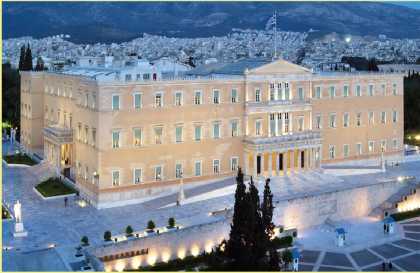 Το κτήριο της ΒουλήςΔραστηριότητα: υποστηρίζεται ότι«Μετά τη μεταπολίτευση (1974) υπάρχει ένας κομματικοκρατικός κοι-νοβουλευτισμός, όπου τα κόμματα από μέσα λαϊκής αντιπροσώπευσης έχουν μετατραπεί σε αυτοσκοπό». (Ν. Μουζέλης) Με έρευνα (βιβλιο-γραφία, συνεντεύξεις κτλ.) να επιβε-βαιώσετε ή να διαψεύσετε αυτή την άποψη.Διαρκείς κοινοβουλευτικές επι-τροπές:-	Μορφωτικών υποθέσεων. -	Εθνικής άμυνας και εξωτερικών υποθέσεων.-	Οικονομικών υποθέσεων. -	Κοινωνικών υποθέσεων.-	Δημόσιας διοίκησης, δημόσιας τάξης και δικαιοσύνης.-	Παραγωγής και εμπορίου.Ηλεκτρονική Διεύθυνση Βουλής: http://www.henenicparliament.gr/el/Δραστηριότητα: χρησιμοποιώντας την εν λόγω διεύθυνση να: α) κατα-γράψετε την ιστορία του κτηρίου της βουλής, β) καταγράψετε το πε-ριεχόμενο των κοινοβουλευτικών επιτροπών.Δεύτερον, η συζήτηση και ψήφιση του νόμου στη Βουλή. Οι νόμοι ψηφίζονται είτε από την ολομέλεια της Βουλής είτε από τις αρμόδιες διαρκείς κοινοβουλευτικές επιτρο-πές. Το Σύνταγμα αναφέρει ποιοι νόμοι ψηφίζονται μόνο από την ολομέλεια (π.χ. νόμος για τα ατομι-κά δικαιώματα). Κάθε νομοσχέδιο ή πρόταση νόμου παραπέμπεται στην αρμόδια διαρκή κοινοβουλευ-τική επιτροπή για συζήτηση. Η συζήτηση και η ψήφιση γίνεται: α) κατ’ αρχήν, δηλαδή συζητείται και ψηφίζεται ο σκοπός και το περι-εχόμενο, β) κατ’ άρθρο, δηλαδή κάθε άρθρο ξεχωριστά και γ) στο σύνολο, δηλαδή όπως τελικά δια-μορφώθηκε, μετά από τη συζήτηση, ο υπό ψήφιση νόμος.Τρίτον, η έκδοση και η δημοσίευση. Εφόσον ψηφιστεί το νομοσχέδιο ή η πρόταση νόμου ο αρμόδιος υ-πουργός οφείλει να φροντίσει για την έκδοση και δημοσίευσή του από τον Πρόεδρο της Δημοκρατίας. Οι νόμοι ισχύουν, συνήθως, από τη δημιοσίευσή τους στην εφημερίδα της Κυβερνήσεως, εκτός αν οι ίδιοι ορίζουν την έναρξη της ισχύος τους.Ο Πρόεδρος της Δημοκρατίας εκδί-δει και δημοσιεύει τους νόμους που έχουν ψηφιστεί από τη Βουλή μέσα σε ένα μήνα από την ψήφισή τους. Μέσα στην προθεσμία αυτή αν διαφωνεί έχει το δικαίωμα να α-σκήσει veto, δηλαδή να αναπέμψει στη Βουλή τον νόμο που ψήφισε η Βουλή εκθέτοντας και τους λόγους της διαφωνίας του. Στην περίπτω-ση αυτή το θέμα απασχολεί την ο-λομέλεια της Βουλής, αλλά αν ψηφι-στεί πάλι με την απόλυτη πλειοψη-φία του όλου αριθμού των βουλευ-τών (δηλαδή 151 ψήφοι), ο Πρόε-δρος της Δημοκρατίας είναι υπο-χρεωμένος να εκδώσει και να δημο-σιεύει τον νόμο μέσα σε δέκα μέρες από την επιψήφισή του (Άρθρο 42). Οι αρμοδιότητες της Βουλής είναι σημαντικές αλλά στην πράξη σχε-δόν ακυρώνονται από την κυριαρ-χία της κυβέρνησης. Ειδικότερα, η ψήφιση των νόμων είναι μάλλον τυ-πική. Η απόφαση για τους σημαντι-κούς νόμους λαμβάνεται, συνήθως, από τον Πρωθυπουργό, δυο - τρεις υπουργούς (π.χ. κυβερνητική επι-τροπή) και δυο - τρεις συμβούλους τεχνοκράτες. Για τους υπόλοιπους νόμους, η απόφαση λαμβάνεται α-πό τους αρμόδιους υπουργούς. Στη συνέχεια, η ψήφιση του νόμου από τη Βουλή είναι, συνήθως, μια τυπι-κή διαδικασία, αφού η κυβέρνηση έχει την πλειοψηφία στη Βουλή και λόγω κομματικής πειθαρχίας οι βουλευτές του κυβερνώντος κόμμα-τος ψηφίζουν σχεδόν πάντοτε ναι, ενώ οι βουλευτές της αντιπολίτευ-σης ψηφίζουν σχεδόν πάντοτε όχι, ανεξάρτητα από το αν συμφωνούν ή όχι με το περιεχόμενο του νόμου. Αλλά, ας μην ξεχνάμε ότι η κυβέρ-νηση έχει τη δεδηλωμένη εμπιστο-σύνη της Βουλής και δικαιούται και υποχρεούται να κυβερνήσει.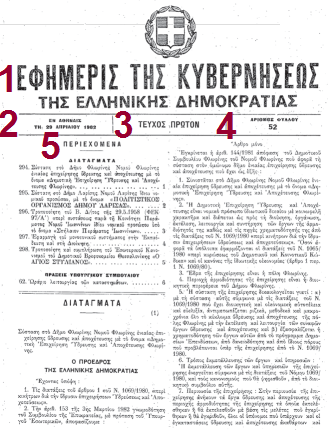 1: ΕΦΗΜΕΡΙΣ ΤΗΣ ΚΥΒΕΡΝΗΣΕΩΣ ΤΗΣ ΕΛΛΗΝΙΚΗΣ ΔΗΜΟΚΡΑΤΙΑΣ2: ΕΝ ΑΘΗΝΑΙΣ ΤΗ 29 ΑΠΡΙΛΙΟΥ 19823: ΤΕΥΧΟΣ ΠΡΩΤΟΝ4: ΑΡΙΘΜΟΣ ΦΥΛΛΟΥ 525: ΠΕΡΙΕΧΟΜΕΝΑ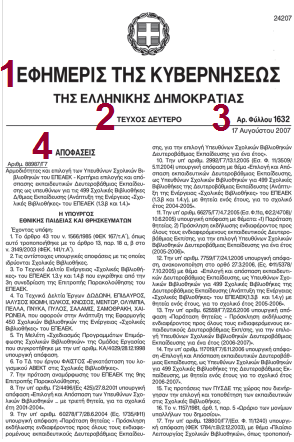 1: ΕΦΗΜΕΡΙΣ ΤΗΣ ΚΥΒΕΡΝΗΣΕΩΣ ΤΗΣ ΕΛΛΗΝΙΚΗΣ ΔΗΜΟΚΡΑΤΙΑΣ2: ΤΕΥΧΟΣ ΔΕΥΤΕΡΟ3: Αρ. Φύλλου 1632    17 Αυγούστου 20074: ΑΠΟΦΑΣΕΙΣ«Συμφέρει στους πολλούς, οι νόμοι για τις ιδιωτικές σχέσεις να είναι επιεικείς και φιλάνθρωποι. Αντίθετα, σας ωφελεί, οι νόμοι για τα κοινά να είναι αυστηροί και ανελέητοι. Έτσι, οι πολιτευόμενοι ελάχιστα θα μπο-ρούν να σας αδικούν.» (Δημοσθένης, Λόγος κατά του Τιμοκράτους)4.2 Η εκτελεστική λειτουργία4.2.1 Ο Πρόεδρος της ΔημοκρατίαςΣύμφωνα με το Σύνταγμα για να εκλεγεί κάποιος Πρόεδρος της Δη-μοκρατίας πρέπει να έχει τα εξής προσόντα (Άρθρο 31):Να είναι Έλληνας πολίτης, τουλά-χιστον πριν από πέντε έτη και να έχει Ελληνική καταγωγή, από πα-τέρα ή μητέρα.Να έχει συμπληρώσει το 40ό έτος της ηλικίας του.Να έχει νόμιμη ικανότητα του εκλέγειν.Ο Πρόεδρος της Δημοκρατίας εκλέ-γεται από τη Βουλή για περίοδο πέντε ετών. Επιτρέπεται η επανε-κλογή του ίδιου προσώπου άλλη μία πενταετία. Η εκλογή γίνεται με ονομαστική (δηλαδή φανερή) ψη-φοφορία σε ειδική συνεδρίαση της Βουλής.Ο Πρόεδρος της Δημοκρατίας πριν αναλάβει την άσκηση των καθηκό-ντων του δίνει ενώπιον της βουλής τον καθιερωμένο όρκο. Ο Πρόε-δρος της Δημοκρατίας είναι ο ανώ-τατος άρχων της χώρας, είναι επι-κεφαλής της εκτελεστικής εξουσίας και ρυθμιστής του πολιτεύματος. Επισημαίνεται ότι ο Πρόεδρος είναι ο ανώτατος άρχοντας, ενώ ο λαός είναι το ανώτατο όργανο του κρά-τους. Ως ανώτατος άρχων εκπρο-σωπεί τη χώρα διεθνώς, συμβολί-ζει τον λαό και το έθνος. Γι’ αυτό χρειάζεται να είναι μια προσωπικό-τητα κύρους με καθολική αποδοχή. Επιπλέον, χρειάζεται να υπάρχει συναίνεση των κομμάτων πριν α-πό την εκλογή του. Ο νομοθέτης α-παιτεί αυξημένη πλειοψηφία για την εκλογή του (πρώτη ψηφοφορία 200 ψήφους). Αν μετά από αλλεπάλλη-λες ψηφοφορίες δεν μπορεί να υ-πάρξει συναίνεση, και επειδή η δια-δικασία δεν μπορεί να συνεχίζεται επ’ αόριστον, επιτρέπεται στην τε-λευταία ψηφοφορία εκλογή με σχε-τική πλειοψηφία.Η φιλοσοφία και η λογική του Συ-ντάγματος απαιτεί από τον Πρόεδρο της Δημοκρατίας να είναι το πρότυ-πο του Έλληνα, να προβάλλει τα θετικά και ενοποιητικά στοιχεία του λαού, να είναι υπεράνω κομμάτων, δογμάτων και συμφερόντων, να α-σκεί τα καθήκοντά του στα πλαίσια της νομιμότητας, του δικαίου και του εθνικού συμφέροντος. Απαιτεί να είναι ρυθμιστής του πολιτεύμα-τος, που σημαίνει ότι προβαίνει σε όλες τις απαραίτητες πράξεις για να λειτουργεί σωστά και αποφεύγει ό-λες τις πράξεις που θα μπορούσαν να βλάψουν το πολίτευμα. Αλλά και αν το πολίτευμα κλονιστεί, οφείλει να το επαναφέρει στην κανονικότη-τα, στη νομιμότητα, ώστε ο λαός να έχει εμπιστοσύνη στο πολίτευμα και στην κυβέρνηση. Ο Πρόεδρος της Δημοκρατίας μετέ-χει στη νομοθετική και εκτελεστική λειτουργία. Όμως, επειδή οφείλει να αποδέχεται και να εγκρίνει τις αποφάσεις της Βουλής και της κυ-βέρνησης, λογικό είναι να μην φέρει ευθύνη γι’ αυτές τις πράξεις. Άλλω-στε, πλην ελαχίστων εξαιρέσεων και για πράξεις ήσσονος σημασίας, ουδεμία πράξη του Προέδρου ισχύ-ει, ούτε εκτελείται χωρίς την προσυ-πογραφή του αρμόδιου υπουργού, ο οποίος με μόνη την υπογραφή του γίνεται υπεύθυνος, και χωρίς τη δημοσίευσή της στην εφημερίδα της κυβερνήσεως.Το Σύνταγμα αναφέρει ρητά ότι ο Πρόεδρος της Δημοκρατίας δεν ευ-θύνεται οπωσδήποτε για πράξεις που έχει ενεργήσει κατά την άσκη-ση των καθηκόντων του. Μόνο κατ’ εξαίρεση ευθύνεται σε δύο περι-πτώσεις: πρώτον, για εσχάτη προ-δοσία και δεύτερον, για παραβίαση με πρόθεση του Συντάγματος.Γενικά, ο Πρόεδρος της Δημοκρατί-ας δεν έχει άλλες αρμοδιότητες πα-ρά μόνον όσες του απονέμουν ρητά το Σύνταγμα και οι νόμοι που είναι σύμφωνοι με αυτό.«Αρχή άνδρα δείκνυσι.» (Πιττακός)«Ου μόνον αρχή άνδρα δείκνυσι, αλ-λά και αρχήν ανήρ.» (Επαμεινώνδας)«Πρόσεχε Περίκλεις, ελευθέρων άρ-χεις, Ελλήνων άρχεις, πολιτών Αθη-ναίων.» (Περικλής)«Το ήθος όλων των πολιτών γίνεται όμοιο με το ήθος των αρχόντων τους.» (Ισοκράτης, Πανηγυρικός)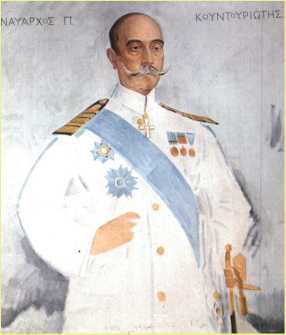 Παύλος Κουντουριώτηςπρώτος Πρόεδρος της Ελληνικής Δημοκρατίας (1924).Για να εκλεγεί ο Πρόεδρος της Δη-μοκρατίας πρέπει να συγκεντρώσει ορισμένες ψήφους. Ειδικότερα:Α' ψηφοφορία: 200 ψήφοι, αν όχι, ψηφοφορία μετά από πέντε μέρες. Β' ψηφοφορία: 200 ψήφοι, αν όχι, ψηφοφορία μετά από πέντε μέρες. Γ' ψηφοφορία: 180 ψήφοι, αν όχι, διάλυση της βουλής και γίνονται εκλογές.Η νέα βουλή μόλις συγκροτηθεί, ψηφίζει για πρόεδρο της δημοκρατίας. Δ' ψηφοφορία: 180 ψήφοι, αν όχι ψηφοφορία μετά από πέντε μέρες. Ε' ψηφοφορία: 151 ψήφοι, αν όχι, ψηφοφορία μετά από πέντε μέρες. ΣΤ' ψηφοφορία: σχετική πλειοψηφία.Ηλεκτρονικές Διευθύνσεις: Προεδρία Δημοκρατίας: http://www.presidency.gr/ Κυβέρνησης:http://www.primeminister.gov.gr/4.2.2 Η κυβέρνησηΤην κυβέρνηση αποτελεί το Υπουργικό Συμβούλιο, το οποίο απαρτίζεται από τον Πρωθυπουρ-γό και τους υπουργούς. Κανένας δεν μπορεί να διοριστεί μέλος της κυβέρνησης ή υφυπουργός αν δεν συγκεντρώνει τα προσόντα που ορίζονται για τον βουλευτή, δηλαδή χρειάζεται να είναι Έλληνας πολί-της, να έχει την ικανότητα του εκλέ-γειν και να έχει συμπληρώσει το ει-κοστό πέμπτο έτος της ηλικίας του.Ο Πρόεδρος της Δημοκρατίας διο-ρίζει τον Πρωθυπουργό και, με πρότασή του, διορίζει και παύει τα λοιπά μέλη της κυβέρνησης και τους υφυπουργούς. Πρωθυπουργός διορίζεται ο αρχηγός του κόμματος το οποίο διαθέτει την απόλυτη πλειοψηφία των εδρών στη Βουλή μετά από εκλογές. Αν κανένα κόμμα δεν διαθέτει την απόλυτη πλειοψη-φία ο Πρόεδρος της Δημοκρατίας παρέχει στον αρχηγό του κόμμα-τος που διαθέτει σχετική πλειοψη-φία διερευνητική εντολή για να σχηματίσει κυβέρνηση. Αν δεν μπο-ρέσει να σχηματίσει αυτός κυβέρνη-ση δίνεται διερευνητική εντολή στον αρχηγό του δεύτερου κόμμα-τος κ.ο.κ.Ο Πρωθυπουργός εξασφαλίζει την ενότητα της κυβέρνησης και κατευ-θύνει τις ενέργειές της καθώς και των δημοσίων γενικά υπηρεσιών για την εφαρμογή της κυβερνητικής πολιτικής μέσα στο πλαίσιο των νόμων. Τα μέλη του Υπουργικού Συμβουλίου καθώς και οι υφυπουρ-γοί είναι συλλογικώς υπεύθυνοι για τη γενική πολιτική της κυβέρνη-σης και καθένας από αυτούς για τις πράξεις ή παραλείψεις της αρμοδι-ότητάς του.Η κυβέρνηση σύμφωνα με το Σ. έχει τις εξής αρμοδιότητες:-	Ασκεί την εκτελεστική εξουσία.-	Καθορίζει και κατευθύνει τη γενι-κή πολιτική της χώρας.-	Προτείνει και προσυπογράφει τα Προεδρικά Διατάγματα.-	Διοικεί τις ένοπλες δυνάμεις της χώρας.-	Αναπληρώνει τον Πρόεδρο της Δημοκρατίας στην περίπτωση που δεν υπάρχει ή αρνείται ο Πρόεδρος της Βουλής.																																		Ιωάννης										Καποδίστριας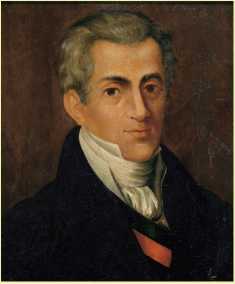 																			    															Χαρίλαος 						   		Τρικούπης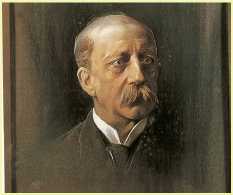 																																														 	Ελευθέριος									Βενιζέλος																																										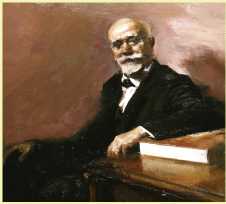 																				    													    Κωνσταντίνος							    Καραμανλής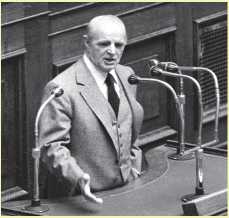 																				    														Ανδρέας									     Παπανδρέου																																										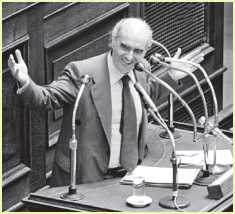 4.2.3 Η δημόσια διοίκησηΗ δημόσια διοίκηση μπορεί να οργανώνεται με βάση δύο συστή-ματα, το συγκεντρωτικό και το απο-κεντρωτικό. Σύμφωνα με το συγκε-ντρωτικό σύστημα η δημόσια διοί-κηση ασκείται από κεντρικά όργα-να (Υπουργεία), που έχουν αρμοδι-ότητα σε όλη την επικράτεια. Σύμ-φωνα με το αποκεντρωτικό σύστη-μα, η δημόσια διοίκηση ασκείται από κεντρικά και περιφερειακά όργανα. Τα κεντρικά έχουν γενική αρμοδιότητα σε όλη την επικράτεια, ενώ τα περιφερειακά υπάγονται στην κεντρική διοίκηση και έχουν επιμέρους αρμοδιότητες σε ένα τμήμα της επικράτειας. Μόνο αν τα περιφερειακά όργανα έχουν απο-φασιστικές αρμοδιότητες, υπάρχει εφαρμογή του αποκεντρωτικού συστήματος.Τα πλεονεκτήματα του συγκεντρω-τικού συστήματος είναι ότι εξασφα-λίζει μια ενιαία, στη χάραξη και στην εφαρμογή, πολιτική για όλη την επικράτεια αφενός, και αφετέ-ρου έχει μικρότερο κόστος λειτουρ-γίας. Όμως, έχει δύο μειονεκτήματα: α) αναπτύσσεται μια δυσκίνητη γραφειοκρατία, αφού οι πολίτες α-κόμα και για μικρά ζητήματα κατά-φεύγουν στο κέντρο, β) η κεντρική διοίκηση αγνοεί την ιδιαιτερότητα των τοπικών συνθηκών και προ-βλημάτων. Τα πλεονεκτήματα και μειονεκτήματα του αποκεντρωτικού συστήματος είναι ακριβώς τα αντί-θετα του συγκεντρωτικού συστήμα-τος. Εκτός από την αποκέντρωση της εξουσίας κατά τόπο (περιφερεια-κή, τοπική αυτοδιοίκηση) υπάρχει και η καθ’ ύλη αποκέντρωση. Στην καθ’ ύλη αποκέντρωση ορισμένοι τομείς του κράτους αυτοδιοικούνται, είτε ως Νομικά Πρόσωπα Δημοσίου Δικαίου (Ν.Π.Δ.Δ.) είτε ως Νομικά Πρόσωπα Ιδιωτικού Δικαίου (Ν.Π.Ι.Δ.) (βλέπε κεφ. 6.3.2). Η δημό-σια διοίκηση, η γραφειοκρατία, κα-λείται να εφαρμόσει τις αποφάσεις της κυβέρνησης σε όλους τους το-μείς (παιδεία, δημόσια έργα, γεωρ-γική πολιτική κτλ.). Για να επιτελέ-σει το έργο της, με εξουσιοδότηση του Συντάγματος ή του νόμου, θέτει κανόνες δικαίου, δηλαδή κανονι-στικές διοικητικές πράξεις (π.χ. οι αστυνομικές ή υγειονομικές διατά-ξεις). Επίσης, για να ρυθμίσει πλεί-στες όσες ατομικές περιπτώσεις εκ-δίδει ατομικές διοικητικές πράξεις (π.χ. η μετάθεση υπαλλήλου).Έχει διατυπωθεί η άποψη ότι το σύγχρονο ελληνικό κράτος χαρακτηρίζεται από δυσκυβερνησία, δηλαδή από την αδυναμία εφαρμο-γής νόμιμων και αποδεκτών, κοι-νωνικά και πολιτικά, αποφάσεων, η οποία οφείλεται κυρίως στους εξής λόγους: στην πολυνομία και στην μη εφαρμογή των νόμων, στη δυσ-λειτουργία της γραφειοκρατίας, στην έλλειψη εμπιστοσύνης μεταξύ πολιτών και κράτους, στις κοινωνι-κές και πολιτικές πιέσεις, στην ανο-μία και στην παρανομία (βλέπε και κεφ. 5).Ειδικότερα, όσον αφορά την πολύ-νομία επισημαίνεται ότι υπάρχει μια πληθώρα κανόνων (νόμοι, δια-τάγματα, υπουργικές αποφάσεις), και αρκετοί από αυτούς χρειάζονται ερμηνεία. Η πολυνομία είναι ένα σύγχρονο φαινόμενο, που παρατη-ρείται σ’ όλα τα κράτη, και έχει ση-μαντικές συνέπειες, όπως: πρώτον, η «άγνοια των νόμων» από όλους, τους πολίτες, τους νομικούς, τους δικαστές. Ακόμα και ο νομοθέτης αγνοεί τι θεσπίζει, τι τροποποιεί, τι καταργεί. Δεύτερον, η έλλειψη κύ-ρους των νόμων, δηλαδή, οι νόμοι χάνουν το κύρος τους γιατί δεν εφαρμόζονται.Μερικά παραδείγματα μη εφαρμο-γής νόμων είναι τα εξής:Απαγορεύονται οι παράνομες χωματερές, και όμως υπάρχουν.Απαγορεύονται οι καταλήψεις των εκπαιδευτικών ιδρυμάτων, και όμως γίνονται.Απαγορεύεται το κάπνισμα σε κλειστούς χώρους, και όμως κά-ποιοι καπνίζουν.«Η διαβούλευση επί των νομοσχεδί-ων γίνεται και μέσω του δικτυακού τόπου www.opengov.gr» (Ν.4048/2012, Άρθρο 14)Υπουργείο Εσωτερικών: http://www.ypes.gr/el/Όπως επισημαίνεται, «ο νόμος – κά-θε νόμος - οφείλει να είναι λιτός, ίνα ευκόλως κατανοήται από τους όσοι είναι ατριβείς εις την νομοθετικήν γλώσσαν. Προς τούτο δε η σύνταξις και η ψήφισις αυτού χρειάζεται αν-δρας εκπαιδευτάς, ίνα μη είπω σο-φούς, όχι δε προχειρολόγους και άλ-λους ενεργούντας υπό το κράτος των παρορμήσεων της στιγμής». (καθηγητής Δ. Κόρσος).																																														Πολυνομία																													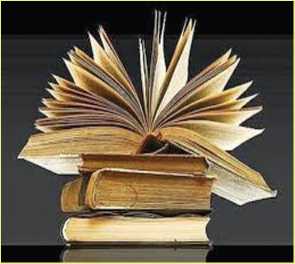 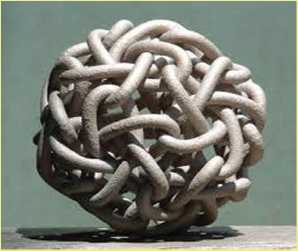 																																	Πολυνομία																													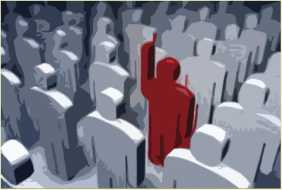 																				Γραφειοκρατία																											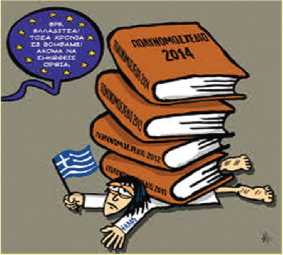 																				Πολυνομοσχέδια																															Το ερώτημα είναι, πώς αντιμετωπί-ζεται αυτή η κατάσταση; Για τη βελτίωση της διακυβέρνησης προ-βλέπεται η εφαρμογή αρχών και μέσων καλής νομοθέτησης, με στόχο τη βελτίωση της ποιότητας νόμων. Έτσι, κατά την κατάρτιση των νόμων θα πρέπει να λαμβάνο-νται υπόψη οι αρχές καλής νομο-θέτησης, όπως:Η αναγκαιότητα της ρύθμισης.Η απλότητα και η σαφήνεια και η αποφυγή αντιφατικών ρυθμίσεων.Η αποτελεσματικότητα, η αποδο-τικότητα και οι συνέπειες της ρύθ-μισης.Η προσβασιμότητα στις ρυθμίσεις και με ηλεκτρονικά μέσα.Η διαφάνεια και η ασφάλεια δικαίου.Επίσης, θα πρέπει να λαμβάνονται υπόψη τα μέσα καλής νομοθέτησης, ιδίως:α) Η διαβούλευση. Επιτυγχάνεται με τη δημοσιοποίηση της σχεδιαζό-μενης ρύθμισης με σκοπό την έγκαιρη ενημέρωση και συμμετοχή των πο-λιτών και των κοινωνικών φορέων.β) Η ανάλυση συνεπειών των ρυθ-μίσεων. Κάθε σχέδιο νόμου συνο-δεύεται από ανάλυση συνεπειών των ρυθμίσεων. γ) Η αιτιολογική έκθεση. Κάθε σχέ-διο νόμου κατά την κατάθεσή του στη Βουλή συνοδεύεται από αιτιο-λογική έκθεση, που εξηγεί την ανα-γκαιότητα και τον σκοπό της ρύθ-μισης.δ) Η απλούστευση. Κατά τη σύντα-ξη κάθε σχεδίου νόμου, λαμβάνεται μέριμνα για την απλούστευση των διαδικασιών.ε) Η αξιολόγηση αποτελεσμάτων εφαρμογής. Μετά την πάροδο τριετίας αξιολογείται η ρύθμιση με βάση τα δεδομένα που ανακύπτουν από την εφαρμογή της.στ) Η αναμόρφωση του δικαίου. Η αναμόρφωση αποσκοπεί στον πε-ριορισμό της πολυνομίας, την επι-καιροποίηση και την αποκάθαρση της υφιστάμενης νομοθεσίας.Το ερώτημα είναι, πώς αντιμετωπί-ζεται η πολυνομία; Ήδη προβλέπε-ται και λειτουργεί το Γραφείο Κα-λής Νομοθέτησης στη Γενική Γραμματεία της Κυβέρνησης και τα Γραφεία Νομοθετικής Πρωτοβου-λίας των Υπουργείων. (Ν. 4048/2012)Στο πλαίσιο της εθνικής στρατηγι-κής για την Ανοιχτή Δημόσια Διοί-κηση και Διακυβέρνηση, η χώρα συμμετέχει ενεργά στην διεθνή πρωτοβουλία των Ηνωμένων Εθνών για την Ανοιχτή Διακυβέρνη-ση (Open Government Partneship-O.G.P.). To O.G.P. αποσκοπεί να διασφαλίσει συγκεκριμένες κυβερ-νητικές δεσμεύσεις για την προώ-θηση της διαφάνειας, την ενδυνά-μωση των πολιτών, την καταπολέ-μηση της διαφθοράς και την αξιο-ποίηση των νέων τεχνολογιών στη σύγχρονη διακυβέρνηση.Κατά τη σύνταξη κάθε σχεδίου νό-μου, λαμβάνεται μέριμνα για την απλούστευση των διαδικασιών, με σκοπό, μεταξύ άλλων, την ενίσχυ-ση της ανταγωνιστικότητας (μείω-ση εμπλεκομένων φορέων, μείωση απαιτούμενων δικαιολογητικών κτλ.).4.2.4 Ανεξάρτητες διοικητικές αρχέςΟι ανεξάρτητες διοικητικές αρχές ιδρύθηκαν κατ’ αρχήν στις Η.Π.Α. και στη συνέχεια στην Ευρώπη, όταν διαπιστώθηκε ότι ο κομματι-σμός του κρατικού μηχανισμού δεν εξασφαλίζει την αναγκαία αντικειμε-νική και αμερόληπτη δράση της δι-οίκησης, τουλάχιστον σε ορισμέ-νους ευαίσθητους τομείς.Η δυσλειτουργία του κράτους σε βασικούς τομείς, οδήγησε τον νο-μοθέτη να κατοχυρώσει με Συνταγ-ματικές διατάξεις την ανεξάρτητη λειτουργία ορισμένων τομέων της διοίκησης. Έτσι δημιουργήθηκαν οι ανεξάρτητες διοικητικές αρχές.Τα πρόσωπα που διοικούν τις ανε-ξάρτητες αρχές διορίζονται με ορι-σμένη θητεία και διέπονται από προσωπική και λειτουργική ανεξαρτησία, δηλαδή δεν υπόκει-νται σε κυβερνητικές εντολές. Η επι-λογή τους γίνεται με απόφαση της διάσκεψης των προέδρων της Βου-λής και με επιδίωξη ομοφωνίας ή πάντως με την αυξημένη πλειοψη-φία των τεσσάρων πέμπτων των μελών της.Εκτός από τις πέντε Συνταγματικά κατοχυρωμένες ανεξάρτητες αρχές, υπάρχουν και άλλες που προβλέ-πονται από νόμους, όπως η Επι-τροπή Προστασίας του Ανταγωνι-σμού, ο Διοικητής της Τράπεζας της Ελλάδας, η Ανεξάρτητη Αρχή για τις Συμβάσεις κτλ.Οι ανεξάρτητες αρχές που προβλέ-πονται στο Σύνταγμα είναι οι εξής:α. Εθνικό Συμβούλιο Ραδιοτηλεό-ρασης (Ε.Σ.Ρ.). Η χειραγώγηση της ραδιοτηλεόρασης από την εκάστο-τε κυβέρνηση αποτελεί την κύρια αιτία της κακοδαιμονίας των δημό-σιων ραδιοτηλεοπτικών μέσων. Ακόμα κι όταν ιδρύθηκε το Ε.Σ.Ρ. το 1989 δεν μπόρεσε να απαλλαγεί από τους κομματικούς συσχετισμούς και τους κυβερνητικούς εναγκαλι-σμούς και να λειτουργήσει ανεξάρ-τητα. Αυτή η κατάσταση οδήγησε στην ανάγκη να κατοχυρωθεί Συνταγ-ματικά το Ε.Σ.Ρ ως ανεξάρτητη αρχή.Σκοπός του Ε.Σ.Ρ. είναι να ασκεί τον άμεσο έλεγχο του κράτους στον τομέα της παροχής ραδιοφωνικών και τηλεοπτικών υπηρεσιών κάθε είδους.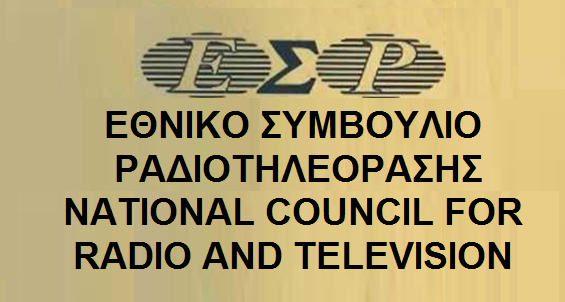 Μεταξύ άλλων το Ε.Σ.Ρ.:-Χορηγεί, ανανεώνει και ανακαλεί τις κάθε είδους άδειες και εγκρίσεις για την παροχή ραδιοφωνικών και τηλεοπτικών υπηρεσιών.-Ελέγχει την τήρηση των όρων και των προϋποθέσεων, καθώς και των εν γένει κανόνων και αρχών, που προβλέπονται στην εκάστοτε ισχύ-ουσα νομοθεσία για τη νόμιμη, δια-φανή και ποιοτική λειτουργία των δημόσιων και ιδιωτικών φορέων, οι οποίοι δραστηριοποιούνται στον τομέα παροχής ραδιοφωνικών και τηλεοπτικών υπηρεσιών.-Διασφαλίζει την πολιτική και πολι-τιστική πολυμέρεια και πολυφωνία στα μέσα μαζικής ενημέρωσης.β. Ανώτατο Συμβούλιο Επιλογής Προσωπικού (Α.Σ.Ε.Π.). Οι πελα-τειακές σχέσεις, οι κομματικοί διορι-σμοί, η κυριαρχία της αναξιοκρατίας, η χρήση του κράτους για «βόλεμα» ημετέρων, είναι μερικά από τα στοι-χεία που οδήγησαν στη θέσπιση μιας ανεξάρτητης αρχής που να επιλέγει με αδιάβλητο τρόπο το προσωπικό του δημόσιου τομέα.Η πλήρωση των θέσεων που από-φασίζεται από την κυβέρνηση, τους Οργανισμούς Τοπικής Αυτοδιοίκη-σης Α' και Β' βαθμού και από τις δι-οικήσεις των Νομικών Προσώπων Ιδιωτικού και Δημοσίου Δικαίου, υπάγεται στην αρμοδιότητα του Α.Σ.Ε.Π. Το Α.Σ.Ε.Π. έχει ως από-κλειστική αποστολή να εφαρμόζει τους νόμους και κανονισμούς που διέπουν την επιλογή διοριστέων στις δημόσιες υπηρεσίες, στους Οργανισμούς Τοπικής Αυτοδιοίκη-σης, στα Νομικά Πρόσωπα Δημοσί-ου Δικαίου, καθώς και στα Νομικά Πρόσωπα Ιδιωτικού Δικαίου, που ανήκουν ή επιχορηγούνται τουλάχι-στον κατά 50% από το κράτος.Εξαιρούνται και δεν υπάγονται στις διατάξεις του νόμου για τον Α.Σ.Ε.Π. διάφορες κατηγορίες όπως οι δικα-στικοί, οι στρατιωτικοί, οι διπλωμα-τικοί υπάλληλοι, οι δημοσιογράφοι, οι ειδικοί σύμβουλοι κτλ.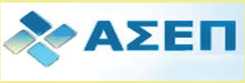 Ανώτατο Συμβούλιο Επιλογής Προσωπικού www.asep.gr/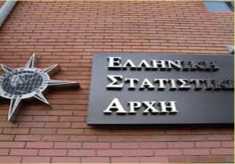 Ελληνική Στατιστική Αρχή Ηλεκτρονική Διεύθυνση: http ://www.statistics.gr/γ. Αρχή Προστασίας Προσωπικών Δεδομένων. Όπως χαρακτηριστικά αναφέρει ο τίτλος, σκοπός της αρ-χής είναι η προστασία των δικαιω-μάτων και ελευθεριών του πολίτη από επεξεργασία προσωπικών δε-δομένων. Τέτοια προσωπικά δεδο-μένα και μάλιστα «ευαίσθητα» είναι αυτά που αφορούν την φυλετική ή εθνική προέλευση, τα πολιτικά φρο-νήματα, τις θρησκευτικές ή φιλοσο-φικές πεποιθήσεις, τη συμμετοχή σε ένωση, σωματείο και συνδικαλι-στική οργάνωση, την υγεία, την κοι-νωνική πρόνοια και την ερωτική ζωή, καθώς και τα σχετικά με ποινι-κές διώξεις ή καταδίκες.Τα προσωπικά δεδομένα για να τύ-χουν νομίμως επεξεργασίας πρέπει να συλλέγονται κατά τρόπο θεμιτό και νόμιμο για καθορισμένους, σα-φείς και νόμιμους σκοπούς και να υφίστανται θεμιτή και νόμιμη επε-ξεργασία εν όψει των σκοπών αυ-τών. Επεξεργασία επιτρέπεται μό-νον όταν το υποκείμενο των δεδο-μένων δώσει τη συγκατάθεσή του. Μόνο κατ’ εξαίρεση επιτρέπεται η επεξεργασία χωρίς τη συγκατάθεσή του, ύστερα από άδεια της αρχής (π.χ. επιβάλλεται για λόγους δημο-σίου συμφέροντος, θέματα υγείας από γιατρούς, λόγοι εθνικής ασφά-λειας, διακρίβωση εγκλημάτων).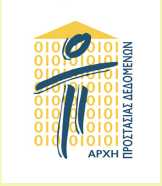 Αρχή Προστασίας Προσωπικών Δεδομένωνδ. Αρχή Διασφάλισης του Απορρή-του των Επικοινωνιών (Α.Δ.Α.Ε.). Έχει σκοπό την προστασία του απορρήτου των επιστολών, της ελεύθερης ανταπόκρισης ή επικοι-νωνίας με οποιονδήποτε άλλο τρό-πο καθώς και την ασφάλεια των δικτύων και πληροφοριών. Στην έν-νοια της προστασίας του απορρή-του των επικοινωνιών περιλαμβά-νεται και ο έλεγχος της τήρησης των όρων και της διαδικασίας άρ-σης του απορρήτου, που προβλέ-πονται από τον νόμο.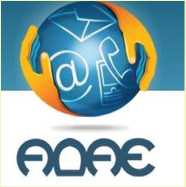 Αρχή ΔιασφάλισηςΑπορρήτου Επικοινωνιώνε. Συνήγορος του πολίτη. Είναι γνωστό ότι η επαφή με τη δημόσια διοίκηση είναι μία «δοκιμασία» για τον πολίτη. Ο πολίτης δεν εξυπηρε-τείται αλλά ταλαιπωρείται. Δεν είναι λίγες οι φορές που ο γραφειοκρά-της αισθάνεται ως ισχυρός και αντι-μετωπίζει τον πολίτη ως ανίσχυρο. Ακριβώς αυτή τη δυσλειτουργία, την κακοδιοίκηση, την προσβολή του πολίτη, ήρθε να θεραπεύσει ο νέος θεσμός.Ο Συνήγορος λοιπόν του πολίτη έχει στόχο την προστασία των πο-λιτών, την καταπολέμηση της κακο-διοίκησης, την τήρηση της νομιμό-τητας. Η παρέμβασή του είναι εξω-δικαστική και διαμεσολαβητική.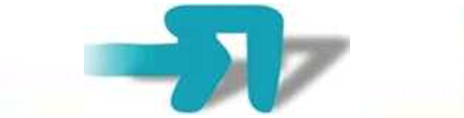 Η παρέμβασή του είναι εξωδικαστι-κή και διαμεσολαβητική.Η εξωδικαστική αποσκοπεί να πα-ράσχει στον πολίτη τη δυνατότητα επίλυσης του προβλήματος που τον απασχολεί, χωρίς το σημαντικό κόστος σε χρόνο και χρήμα που συνεπάγεται η προσφυγή στα δικα-στήρια. Η διαμεσολαβητική, αποσκοπεί στη διερεύνηση και πιθανή ικανο-ποίηση των αιτημάτων των πολι-τών και η προστασία των δικαιωμά-των τους. Με ποιον τρόπο ο Συνήγορος του πολίτη προσπαθεί να επιτύχει αυτούς τους στόχους; Όταν χειρί-ζεται διάφορες υποθέσεις δεν προ-σηλώνεται στο γράμμα του νόμου αλλά διαπνέεται από την αρχή της επιείκειας και επιδιώκει την εύρυθ-μη λειτουργία της διοίκησης, την βέλτιστη πρακτική της διοίκησης.Ηλεκτρονική Διεύθυνση: http ://www. synigoros.gr/4.3 Η δικαστική λειτουργίαΠροσέξτε τον παρακάτω διάλογο: ο διαχειριστής του βασιλιά Φρειδε-ρίκου ΙΙ της Πρωσίας ζητάει από έναν μυλωνά, να αγοράσει τον μύλο και το κτήμα του, που συνόρευε με το βασιλικό ανάκτορο, για να μεγα-λώσει το βασίλειό του.-	Μυλωνάς: «Ευχαριστώ, αλλά δεν πουλάω τον μύλο και το κτήμα μου.»-	Διαχειριστής του βασιλιά: «Το ξέ-ρεις ότι ο βασιλιάς μπορεί να σου πάρει το μύλο σου χωρίς να πλη-ρώσει τίποτα;»-	Μυλωνάς: «Το ξέρω, αλλά υπάρ-χουν δικαστές στο Βερολίνο.»Η απάντηση του μυλωνά όχι μόνο δεν θύμωσε αλλά τουναντίον χαρο-ποίησε τον βασιλιά Φρειδερίκο Β' τον Μέγα, διότι ο μυλωνάς εξέφραζε την πίστη του λαού στην ανεξαρτησία της δικαιοσύνης. Η ανεξαρτησία της δικαιοσύνης, από τις άλλες εξουσίες, νομοθετική και εκτελεστι-κή, αποτελεί βασικό στοιχείο του κράτους δικαίου και εμπεδώνει το αίσθημα δικαιοσύνης στην κοινωνία. Έτσι εξασφαλίζεται η ουδετερότητα και η αμεροληψία των δικαστών. Έτσι, οι μεν πολίτες προσφεύγουν στη δικαιοσύνη για να βρουν το δί-κιο τους και δεν καταφεύγουν στην αυτοδικία, τα δε κρατικά όργανα δεν κάνουν κατάχρηση εξουσίας γιατί γνωρίζουν ότι θα τιμωρηθούν.Ζητούμενο ανά τους αιώνες η δικαι-οσύνη. Αλλά τι εστί δικαιοσύνη; «Δικαιοσύνη είναι τουλάχιστον η δυ-νατότητα η δική μου, η δική σας, η δυνατότητα όλων, να ψάχνουμε ελεύθερα και χωρίς περιορισμούς να βρούμε τον ορισμό της.» (Χανς Κέλσεν)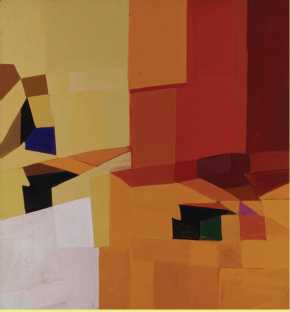 Κοσμάς Ξενάκης,Χωρίς τίτλο, 1982-1983.«Η αδικία γεννά μίση και διχόνοιες και πολέμους μεταξύ των πολιτών, ενώ η δικαιοσύνη ομόνοια και αγά-πη.» (Πλάτων, Πολιτεία)«Ο Ανάχαρσις, Σκύθης ηγεμόνας, εί-χε χλευάσει τον Σόλωνα για τη δίκαι-η νομοθεσία του, παρομοιάζοντάς την σαν τον ιστό της αράχνης, όπου άνετα συλλαμβάνονται τ ’ απερίσκε-πτα κουνουπάκια, όμως σαν τύχει και πλησιάσει κάποιος μεγαλόσχημος ποντικός, αυτός, όπως καθένας που διαθέτει ισχύ, έχει τον τρόπο του να καταξεσκίζει το δίχτυ της αράχνης και να διαφεύγει!» (Πλούταρχος, Σόλων, βλέπε, Κ. Μπέης, Η Ελλάδα που αγάπησα, Η Ελλάδα της χρεοκο-πίας) «Στις άδικες δίκες, όπου υψώνεται ο θρήνος της Δικαιοσύνης, την οποία διασύρουν άνδρες δωροδοκημένοι, εκδίδοντας αποφάσεις μέσ’ από στρεψόδικες διαδικασίες.» (Ησίοδος, Έργα και Ημέραι)«Όποιος δεν έχει ήδη μέσα στην ψυ-χή του την αληθινή δικαιοσύνη, αλλά είτε έχει διαφθαρεί με χρήματα, είτε χαρίζεται λόγω φιλίας, είτε τιμωρεί με εχθρότητα ή υπόκειται στην εξου-σία, δεν μπορεί να έχει ορθή κρίση.» (Κωνσταντίνος Αρμενόπουλος, Νο-μομαθής του Βυζαντίου, 1320-1380)Σύμφωνα με το Σύνταγμα, η δικα-στική λειτουργία ασκείται από τα δι-καστήρια και οι αποφάσεις τους εκτελούνται στο όνομα του ελληνι-κού λαού. Η δικαιοσύνη απονέμε-ται από δικαστήρια συγκροτούμενα από τακτικούς δικαστές, οι οποίοι κατά την άσκηση των καθηκόντων τους υπόκεινται μόνο στο Σύνταγ-μα και στους νόμους και σε καμία περίπτωση δεν υποχρεούνται να συμ-μορφώνονται με διατάξεις που παρα-βιάζουν ή καταλύουν το Σύνταγμα. Επισημαίνεται ότι η διοίκηση έχει Συνταγματική υποχρέωση να συμ-μορφώνεται προς τις δικαστικές αποφάσεις. Η παράβαση της υπο-χρέωσης αυτής γεννά ευθύνη για κάθε αρμόδιο όργανο. (Άρθρο 95, παρ. 5)Τα δικαστήρια ανάλογα με τις υπο-θέσεις που δικάζουν διακρίνονται σε διοικητικά, πολιτικά, ποινικά. Ειδικότερα:α) Διοικητικά. Είναι εκείνα που δι-κάζουν τις διαφορές μεταξύ κρά-τους και πολίτη. Όταν ένας πολί-της θίγεται από μια πράξη της διοί-κησης (π.χ. ο έφορος του επιβάλλει περισσότερο φόρο), μπορεί να προ-σφύγει στα διοικητικά δικαστήρια.Αυτά είναι το πρωτοδικείο, το εφε-τείο και το Συμβούλιο της Επικρα- τείας (Σ.τ.Ε.). Το Σ.τ.Ε. είναι το ανώ-τατο διοικητικό δικαστήριο της χώρας και ο ρόλος του είναι σημα-ντικός γιατί κυρίως προστατεύει τον πολίτη από τις αυθαιρεσίες της διοίκησης και συμβάλλει στην εμπέ-δωση του κράτους δικαίου. Από τη φύση του ασκεί τον πιο ενοχλητικό έλεγχο στην εκτελεστική εξουσία.Το Ελεγκτικό Συνέδριο έχει διοικη-τικές και δικαστικές αρμοδιότητες. Κύρια διοικητική αρμοδιότητά του είναι ο έλεγχος των κρατικών δαπα-νών και των δαπανών των Ο.Τ.Α. Κύρια δικαστική αρμοδιότητά του είναι η εκδίκαση διαφορών σχετικά με τις συντάξεις και τις υποθέσεις των υπόλογων για διαφορές που προκύπτουν από τη διαχείρισή τους.β) Πολιτικά. Είναι εκείνα που δικά-ζουν διαφορές μεταξύ πολιτών (π.χ. διαζύγιο, κληρονομικά, δάνειο). Προσοχή: τα πολιτικά δικαστήρια δεν δικάζουν θέματα πολιτικά ή πο-λιτικής, αλλά θέματα που αφορούν διαφορές μεταξύ πολιτών.Αυτά είναι: το ειρηνοδικείο, το πρω-τοδικείο, το εφετείο, ο Άρειος Πάγος.γ) Ποινικά. Είναι εκείνα που δικά-ζουν τους πολίτες, που με πράξεις ή παραλείψεις τους διέπραξαν αξι-όποινη πράξη, τους πολίτες που παραβίασαν τον ποινικό νόμο, που διέπραξαν έγκλημα.Αυτά είναι: το πταισματοδικείο, το πλημμελειοδικείο, το εφετείο, το μι-κτό ορκωτό δικαστήριο, ο Άρειος Πάγος. Ο Άρειος Πάγος είναι το ανώτατο πολιτικό και ποινικό δι-καστήριο της χώρας.Η δικαιοσύνη απονέμεται σε δύο βαθμούς. Στον πρώτο βαθμό η υ-πόθεση εκδικάζεται από το πρω-τοβάθμιο δικαστήριο. Εφόσον το ζητήσει ο διάδικος, δηλαδή αν κάνει έφεση, η υπόθεση εκδικάζεται σε δεύτερο βαθμό από το εφετείο. Ο διάδικος ζητά από το εφετείο να ελέγξει την ορθότητα της απόφασης, με στόχο να την εξαφανίσει ή να την τροποποιήσει. Αν δεν ικανο-ποιηθεί στο εφετείο μπορεί να κάνει αναίρεση στον Άρειο Πάγο. Σημει-ώνεται ότι το εφετείο κρίνει ξανά την ουσία της υπόθεσης ως δευτεροβάθμιο δικαστήριο, ενώ ο Άρειος Πάγος δεν εξετάζει την ουσία της υπόθεσης, αλλά μόνο αν έγινε σωστή ερμηνεία και εφαρμογή του νόμου στη συγκεκριμένη περίπτωση.«Πιστεύω πως έργο του χρηστού πο-λίτη και του δίκαιου δικαστή είναι να ερμηνεύει τους νόμους έτσι ώστε η ερμηνεία να είναι ωφέλιμη και στο μέλλον για την πόλη.» ( Λυσίας, Κατά Αλκιβιάδου Λιποταξίου)Παράδειγμα ανεξαρτησίας δικα-στών αποτελούν και οι δικαστές Αναστάσιος Πολυζωϊδης και Γεώρ-γιος Τερτσέτης, οι οποίοι αρνήθη-καν να καταδικάσουν τον Κολοκο-τρώνη και τον Πλαπούτα.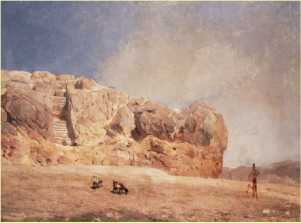 Πολυχρόνης Λεμπέσης,Άρειος Πάγος, 1880.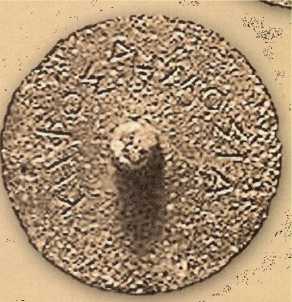 Χάλκινη ψήφος δικαστή της Ηλιαίας, Μουσείο αρχαίας Αγοράς, Αθήνα.Υπάρχουν και τα ειδικά δικαστήρια. Είναι εκείνα τα οποία δικάζουν μό-νον ορισμένες υποθέσεις, όσες τους αναθέτουν ειδικοί νόμοι. Αυτά είναι τα τακτικά και έκτακτα στρατο-δικεία, ναυτοδικεία και αεροδικεία, τα δικαστήρια ανηλίκων (δικάζουν αδικήματα που έχουν διαπραχθεί από παιδιά μέχρι 17 ετών) και τα εκκλησιαστικά δικαστήρια, τα οποία δικάζουν κληρικούς για εκκλησια-στικά παραπτώματα.«Μηδενί δίκην δικάσης, πριν αμφοίν μύθον ακούσης.» (Πλάτων)Το Σύνταγμα παρέχει ορισμένες εγ-γυήσεις υπέρ των ατόμων για την απονομή της δικαιοσύνης. Οι εγγυ-ήσεις αυτές είναι:α) Το δικαίωμα παροχής έννομης προστασίας από τα δικαστήρια.Καθένας έχει δικαίωμα στην παροχή έννομης προστασίας από τα δικα-στήρια και μπορεί να αναπτύξει σ’ αυτά τις απόψεις του για τα δικαιώ-ματα ή συμφέροντά του.β) Η αρχή του νόμιμου δικαστή. Κανένας δεν στερείται χωρίς τη θέ-λησή του τον δικαστή που του έχει ορίσει ο νόμος. Δικαστικές επιτρο-πές και έκτακτα δικαστήρια, με ο-ποιοδήποτε όνομα, δεν επιτρέπεται να συσταθούν.γ) Η αρχή της δημοσιότητας των συνεδριάσεων. Οι συνεδριάσεις κάθε δικαστηρίου είναι δημόσιες, εκτός αν το δικαστήριο κρίνει με απόφασή του ότι η δημοσιότητα πρόκειται να είναι επιβλαβής για τα χρηστά ήθη ή ότι συντρέχουν ειδικοί λόγοι προστασίας της ιδιωτικής ζωής ή οικογενειακής ζωής των διαδίκων.δ) Η αρχή της αιτιολόγησης των αποφάσεων. Κάθε δικαστική απόφαση πρέπει να είναι ειδικά και εμπεριστατωμένα αιτιολογημένη και απαγγέλλεται σε δημόσια συνε-δρίαση. Η γνώμη της μειοψηφίας δημοσιεύεται υποχρεωτικά. ε) Ο έλεγχος της συνταγματικότη-τας των νόμων. Τα δικαστήρια υποχρεούνται να μην εφαρμόζουν νόμο που το περιεχόμενό του είναι αντίθετο προς το Σύνταγμα.Εκτός από τις παραπάνω εγγυήσεις υπέρ του ατόμου, το Σ. καθιερώνει και εγγυήσεις υπέρ των δικαστών. Οι εγγυήσεις αυτές αποβλέπουν στην κατοχύρωση της λειτουργικής και προσωπικής ανεξαρτησίας των δικαστών. Λειτουργική ανεξαρτησία σημαίνει ότι οι δικαστές κατά την άσκηση των καθηκόντων τους υπό-κεινται μόνο στο Σύνταγμα και στους νόμους και σε καμιά περί-πτωση δεν υποχρεούνται να συμμορφώνονται με διατάξεις που έχουν τεθεί για την κατάλυση του Συντάγματος. Προσωπική ανεξαρ-τησία σημαίνει κατοχύρωση της υπηρεσιακής κατάστασης των δικα-στών απέναντι στη νομοθετική και εκτελεστική εξουσία, ούτως ώστε να ασκούν τα καθήκοντά τους απε-ρίσπαστοι και να μην εξαρτώνται παντάπασιν από έξωθεν πιέσεις, δεσμεύσεις, εξαρτήσεις. Οι εγγυή-σεις υπέρ των δικαστών, που καθι-ερώνει το Σ. είναι:Η διάκριση των λειτουργιών.Η απονομή της δικαιοσύνης από τακτικούς δικαστές.Η ισοβιότητα των δικαστών.Οι υπηρεσιακές μεταβολές των δικαστών.Η προνομιακή μισθολογική μετα-χείριση των δικαστών.Τα ασυμβίβαστα έργα με το δικαστικό λειτούργημα.Πέρα από τις όποιες εγγυήσεις υπέρ των δικαστών, χρειάζεται φρόνημα ανεξαρτησίας από πολί-τες και πολιτικούς. Κι αυτό δεν επι-βάλλεται με νόμους, αλλά είναι θέμα ήθους, παιδείας, συνολικής προ-σωπικότητας. Βέβαια, η διάκριση των λειτουργιών συνεπάγεται και την ανεξαρτησία της δικαιοσύνης, όμως αυτή, κάποιες φορές, παρα-βιάζεται από τις παρεμβάσεις της νομοθετικής και της εκτελεστικής λειτουργίας. Είναι χαρακτηριστικό ότι αν οι δικαστικές αποφάσεις εί-ναι συμφέρουσες, από ορισμένους, γίνεται λόγος για ανεξαρτησία της δικαιοσύνης, ενώ αν δεν είναι συμ-φέρουσες γίνεται λόγος για επηρεα-σμό της δικαιοσύνης.«Εν αμφιβολία υπέρ του κατηγορου-μένου.»«Ο καθένας θέλει τη δικαιοσύνη ανε-ξάρτητη μόνο για τον άλλον.» (Π. Κωστάκος, Αρεοπαγίτης)«Τι μπορεί να καταστρέψει μια κοι-νωνία - πολιτεία; Ο πλούτος χωρίς μόχθο, η πολιτική χωρίς αρχές, η επι-στήμη χωρίς ανθρωπιά, η απόλαυση χωρίς συναίσθημα, η παιδεία χωρίς ήθος, το εμπόριο χωρίς εντιμότητα και η λατρεία χωρίς προσωπικές θυσίες.» (Μαχάτμα Γκάντι)«Το σοβαρότερο απ’ όλα για τη δια-τήρηση του πολιτεύματος, που όλοι το παραμελούν σήμερα, είναι το ότι πρέπει να εκπαιδεύονται οι πολίτες σύμφωνα με τις αρχές του πολιτεύ-ματος.» (Αριστοτέλους, Πολιτικά)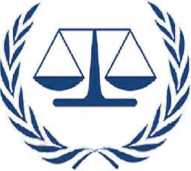 Ο ζυγός της δικαιοσύνηςΗλεκτρονικές Διευθύνσεις: Υπουργείου Δικαιοσύνης: http://www.ministryofjustice.gr/ Αρείου Πάγου: http://www.areiospagos.gr/ Συμβουλίου της Επικρατείας: http://www.ste.gr/Ελεγκτικού Συνεδρίου: http://www.elsyn.gr/ Δικηγορικού Συλλόγου Αθηνών: http://www.dsa.gr/Ερωτήσεις – Ασκήσεις – ΔραστηριότητεςΑ΄ ΟΜΑΔΑ1α. Βάλτε Σ (Σωστό) ή Λ (Λάθος) στην αντίστοιχη απάντηση:__ Για να εκλεγεί κάποιος βουλευ-τής πρέπει να έχει συμπληρώ-σει το 21ο έτος.__ Οι βουλευτές επικρατείας εκλέ-γονται σε όλη την επικράτεια.__ Η εκλογή του Προέδρου της Δη-μοκρατίας γίνεται από τον λαό.__ Τα διοικητικά δικαστήρια εκδικά-ζουν διαφορές μεταξύ κράτους και πολίτη.__ Τα πολιτικά δικαστήρια εκδικά-ζουν διαφορές μεταξύ πολιτών.1β. Ποια από τα παρακάτω είναι ποινή (να κυκλώσετε την σω-στή απάντηση):α. Στέρηση της ελευθερίας. β. Στέρηση πολιτικών δικαιωμάτων. γ. Πρόστιμο. δ. Φυλάκιση. ε. Όλα τα παραπάνω.1γ. Να αντιστοιχίσετε τις έννοιες της Α' στήλης με τις έννοιες της Β' στήλης, γράφοντας τον αντί-στοιχο αριθμό της Α' στήλης στο κενό της Β' στήλης.2α. Ποιες προϋποθέσεις πρέπει να έχει κάποιος για να εκλεγεί βου-λευτής;2β. Εξηγείστε το veto του Προέδρου της Δημοκρατίας.Β΄ ΟΜΑΔΑ1α. Να αναφέρετε δύο ανεξάρτητες αρχές που καθιερώνει το Σύ-νταγμα και να εξηγήσετε για ποιους λόγους καθιερώθηκαν;β. Ποιες προϋποθέσεις πρέπει να έχει κάποιος για να εκλεγεί Πρό-εδρος της Δημοκρατίας;2α. Τι σημαίνει προσωπική και λει-τουργική ανεξαρτησία του δικαστή; β. Τι σημαίνει το «τεκμήριο αρμο-διότητας», ποιος το έχει και υπέρ τίνος υπάρχει;Ασκήσεις – ΔραστηριότητεςΠεριγράψτε τη διαδικασία που ακολουθείται από τη σύνταξη με-χρι την ψήφιση ενός νόμου.Επιλέξτε ένα πρόσωπο της ελλη-νικής κοινωνίας για Πρόεδρο Δη-μοκρατίας και δικαιολογήστε τους λόγους της επιλογής σας.«Μεθαύριο» σας εκλέγουν Πρω-θυπουργό. Να φτιάξετε τον κατά-λογο των υπουργείων (ονόματα υπουργείων). Πόσα και γιατί τό-σα υπουργεία;Με τη βοήθεια του καθηγητή σας να κάνετε αναπαράσταση της βουλής ή/και του δικαστηρίου, αναλαμβάνοντας αντίστοιχους ρόλους.Εργασία: μία ομάδα να εντοπίσει δύο περιπτώσεις για τις οποίες θα προσέφευγε στο Εθνικό Συμ-βούλιο Ραδιοτηλεόρασης (Ε.Σ.Ρ.) εναντίον ενός Μ.Μ.Ε. Η άλλη ομά-δα να εξετάσει τις προσφυγές. Είναι απαραίτητη η αιτιολόγηση και στις δύο περιπτώσεις.ΒΑΣΙΚΗ ΟΡΟΛΟΓΙΑ-Ακαθάριστο Εγχώριο Προϊόν: είναι η συνολική αξία των τελικών αγαθών και υπηρεσιών που παρά-γει μια οικονομία σε ένα έτος με συ-ντελεστές της παραγωγής που ανή-κουν στους κατοίκους της χώρας (ντόπιους και ξένους).-Ακαθάριστο Εθνικό Προϊόν (Α.Ε.Π.): είναι το σύνολο των αγα-θών και υπηρεσιών που παράγει μία χώρα σε ένα έτος, χωρίς να υπολογιστούν οι αποσβέσεις.-άμεση δημοκρατία: το πολίτευμα το οποίο ίσχυσε στην αρχαία Ελλά-δα, σύμφωνα με το οποίο όλοι οι πολίτες άρχουν και άρχονται κατά σειράν, όλοι συμμετέχουν στην άσκηση της εξουσίας (της νομοθετι-κής, της εκτελεστικής, της δικαστικής).-άμεσοι φόροι: φορολογούν απευθείας τους φορολογουμένους. Είναι οι φόροι που επιβάλλονται στο εισόδημα και στην περιουσία των νοικοκυριών και των επιχειρήσεων.-ανεξάρτητες διοικητικές αρχές: είναι αρχές (δημόσιες υπηρεσίες) που η ανεξάρτητη λειτουργία τους κατοχυρώνεται από το Σύνταγμα. Ιδρύθηκαν όταν διαπιστώθηκε ότι ο κομματισμός του κρατικού μηχανι-σμού δεν εξασφαλίζει την αναγκαία αντικειμενική και αμερόληπτη δρά-ση της διοίκησης, τουλάχιστον σε ορισμένους ευαίσθητους τομείς.-ανταγωνιστικό προϊόν: σημαίνει ποιοτικό και σε καλή τιμή προϊόν, για τον αγοραστή - πελάτη.-Άρειος Πάγος: το ανώτατο πολιτι-κό και ποινικό δικαστήριο της χώρας.-αρχή επικουρικότητας: σύμφωνα με αυτήν η Ε.Ε. δρα μόνο εάν και στον βαθμό που οι στόχοι της προβλεπόμενης δράσης είναι αδύ-νατον να επιτευχθούν επαρκώς α-πό τα κράτη - μέλη και συνεπώς δύ-νανται, λόγω των διαστάσεων ή των αποτελεσμάτων της προβλε-πόμενης δράσης, να επιτευχθούν καλύτερα σε κοινοτικό επίπεδο. 
-αντεγκληματική πολιτική: το σύ-νολο των μέτρων της πολιτείας για την αντιμετώπιση του εγκλήματος. 
-αποκλίνουσα συμπεριφορά: έχουν τα άτομα που δεν ζουν σύμφωνα με τους κανόνες, σύμφωνα με τα από-δεκτά πρότυπα συμπεριφοράς που επιβάλλει η κοινωνία (εγκληματίες, τοξικομανείς, πόρνες κτλ.). 
-αρχή νομιμότητας: η αρχή της νο-μιμότητας υποχρεώνει τη δημόσια διοίκηση να ενεργεί σύμφωνα με τους κανόνες δικαίου, σύμφωνα με τον νόμο.-αυτοέλεγχος: ο έλεγχος που ασκεί το ίδιο το άτομο στην συμπεριφορά του, είτε γιατί έχει αποδεχθεί τους κοινωνικούς κανόνες ως λογικούς και αναγκαίους, είτε γιατί φοβάται τις κυρώσεις που θα υποστεί, αν τους παραβιάσει.-βιοποικιλότητα: η πανίδα και η χλωρίδα, τα ζώα και τα φυτά, απο-τελούν έναν επιπλέον πλούτο για τη χώρα. Η πανίδα και η χλωρίδα έχουν τον δικό τους τόπο και τις δι-κές τους συνθήκες, τις οποίες ο αν-θρωπος οφείλει να προστατέψει.-Βουλή: το σύνολο των αντιπρο-σώπων του λαού. Η Βουλή ασκεί τη νομοθετική λειτουργία.-γενόσημα φάρμακα: αποτελούν ισοδύναμες εκδόσεις των πρωτοτύ-πων φαρμάκων. Είναι φάρμακα πα-ρόμοια με τα πρωτότυπα, περιέχο-ντας την ίδια δραστική ουσία, γεγο-νός που συνεπάγεται και παρόμοια θεραπευτικά αποτελέσματα.-γραφειοκρατία: η οργάνωση και άσκηση της διοίκησης (κυρίως του κράτους) μέσω γραφείων, με ιεραρ-χική δομή και καθορισμένες εργασί-ες. Συνήθως χρησιμοποιείται με αρ-νητικό περιεχόμενο, γιατί δηλώνει τις τυπικές και χρονοβόρες διαδικα-σίες στη διεκπεραίωση μιας υπόθε-σης και κατ’ επέκταση την ταλαι-πωρία του πολίτη. 
-δημοκρατία: το πολίτευμα σύμ-φωνα με το οποίο η εξουσία πηγά-ζει από τον λαό και ασκείται υπέρ του λαού. 
-δημόσια αγαθά: τα αγαθά που προσφέρει το κράτος σε όλους δω-ρεάν ή με συμβολικό αντίτιμο (άμυ-να, υγεία, δικαιοσύνη κτλ.).-δημόσια διοίκηση: το σύνολο των δημοσίων/κρατικών υπηρεσιών.-διαβούλευση: ενημέρωση και συμμετοχή των πολιτών και των κοινωνικών φορέων σε κάθε σχεδιαζόμενη ρύθμιση της διοίκησης.-διαδικασία συναπόφασης: σύμ-φωνα με τη διαδικασία συναπόφα-σης, το Συμβούλιο των Υπουργών δεν μπορεί να αποφασίσει δράση χωρίς την έγκριση του Ευρωπαϊκού Κοινοβουλίου.-διάκριση εξουσιών: είναι βασική αρχή της δημοκρατίας, σύμφωνα με την οποία η εξουσία του κράτους διακρίνεται σε επιμέρους εξουσίες, διότι η συγκέντρωση εξουσίας σ’ ένα πρόσωπο εμπεριέχει τον κίνδυ-νο για αυθαιρεσίες και κατάχρηση εξουσίας και έτσι εξασφαλίζεται αμοιβαίος έλεγχος και ισορροπία μεταξύ τους. 
-διαρθρωτικά ταμεία της Ε.Ε.: αποτελούν τους κυριότερους μηχα-νισμούς που διαθέτει η Ε.Ε. για την προώθηση της οικονομικής και κοι-νωνικής συνοχής. Κύριος στόχος τους είναι η μείωση των περιφερεια-κών ανισοτήτων. 
-διεύρυνση της Ε.Ε.: σημαίνει έντα-ξη νέων χωρών στην Ευρωπαϊκή Ένωση. Σημειωτέον ότι όλα τα κρά-τη μπορούν να γίνουν μέλη της Ένωσης, εάν πληρούν ορισμένες θεμελιώδεις αρχές.-δίκαιο: το σύνολο υποχρεωτικών κανόνων που ρυθμίζουν την κοινω-νική συμπεριφορά των ανθρώπων. Το δίκαιο ρυθμίζει την κοινωνική ζωή.-δικαιοσύνη: είναι ευρύτερη έννοια από το (θετό) δίκαιο. Ταυτίζεται πε-ρισσότερο με το φυσικό δίκαιο. 
-διοικητικά δικαστήρια: αυτά που δικάζουν διαφορές μεταξύ πολιτών και διοίκησης.-έγκλημα: για το δίκαιο, έγκλημα είναι κάθε πράξη που τιμωρείται από τον ποινικό νόμο. Δηλαδή, κά-θε αξιόποινη πράξη. Για την εγκλη-ματολογία, έγκλημα θεωρείται κάθε αντικοινωνική συμπεριφορά κατά τις αντιλήψεις της συγκεκριμένης κοινωνίας. Το έγκλημα προσβάλλει βασικές αξίες της κοινωνίας.-Εθνικό Προϊόν: το σύνολο των αγαθών και υπηρεσιών που παρά-γει μία χώρα σε ένα έτος.-εκλογικό σύστημα: είναι η μέθο-δος κατανομής των βουλευτικών εδρών μεταξύ των πολιτικών κομ-μάτων και υποψηφίων, με βάση τις ψήφους που πήραν στις εκλογές. Το εκλογικό σύστημα ρυθμίζει θέμα-τα των εκλογών. 
-εκλογικό σώμα: το σύνολο των πολιτών που έχουν το δικαίωμα του εκλέγειν αντιπροσώπους. Το εκλογικό σώμα στις εθνικές βουλευ-τικές εκλογές αποτελείται από τους Έλληνες πολίτες που έχουν το δι-καίωμα του εκλέγειν. 
-εκτελεστική λειτουργία: είναι μία από τις τρεις λειτουργίες του κρά-τους. Ασκείται από τον Πρόεδρο της Δημοκρατίας και την Κυβέρνηση.-έλλειμμα στον προϋπολογισμό: όταν οι δαπάνες (τα έξοδα) του δη-μοσίου είναι μεγαλύτερες από τα έσοδα, τότε υπάρχει έλλειμμα. Στην περίπτωση αυτή το κράτος αναγκά-ζεται να προσφύγει στον δανεισμό για να καλύψει τις δαπάνες του.-Ελληνόκτητος στόλος: περιλαμ-βάνει τα πλοία που ανήκουν σε Έλ-ληνες ανεξάρτητα από τη σημαία τους και είναι ο πρώτος στον κόσμο.-Ελληνικός στόλος: περιλαμβάνει τα πλοία που έχουν Ελληνική ση-μαία και κατέχει σήμερα την 3η θέ-ση στον κόσμο.-εμβάθυνση της Ε.Ε.: σημαίνει περισσότερη πολιτική ενοποίηση της Ευρώπης, δημιουργία της Ευρωπαϊκής Συμπολιτείας.-έμμεσοι φόροι: η έμμεση φορολο-γία του εισοδήματος και της περιουσί-ας των φορολογουμένων. Είναι οι φόροι που επιβάλλονται σε διάφο-ρα προϊόντα κατανάλωσης (φόρος καπνού, φόρος στα οινοπνευματώ-δη ποτά, Φόρος Προστιθέμενης Αξί-ας κτλ.). Οι επιχειρήσεις πληρώνουν τον φόρο στο κράτος και τον μετακυλί-ουν στην τιμή των προϊόντων.-εμπράγματο δίκαιο: το σύνολο των κανόνων του ιδιωτικού δικαίου, που ρυθμίζουν τις έννομες σχέσεις των προσώπων με τα πράγματα.-εφετείο: δικαστήριο δεύτερου βαθμού που εκδικάζει εφέσεις, δη-λαδή υποθέσεις για τις οποίες έχει ασκηθεί έφεση κατά της απόφασης του δικαστηρίου πρώτου βαθμού.-ευρωζώνη: είναι η ζώνη, ο χώρος όπου ισχύει το ενιαίο ευρωπαϊκό νόμισμα (ευρώ).-Ευρωπαϊκή ιθαγένεια: η ιθαγένεια που έχουν οι ευρωπαίοι πολίτες. Έτσι κάθε πολίτης της Ε.Ε. έχει δύο ιθαγένειες, του κράτους - μέλους και της Ε.Ε. Η ιθαγένεια της Ένωσης συμπληρώνει και δεν αντικαθιστά την εθνική ιθαγένεια.-Ευρωπαϊκή Συμπολιτεία: αναφέ-ρεται στην οργάνωση και λειτουργί-α της Ευρωπαϊκής Ένωσης ως ενός ομοσπονδιακού κράτους, ως μιας Ευρωπαϊκής Συμπολιτείας.-Ευρωπαίος Διαμεσολαβητής: πα-ραλαμβάνει τις καταγγελίες για πε-ριπτώσεις κακοδιοίκησης στα πλαί-σια των οργάνων, οργανισμών ή φορέων της Ευρωπαϊκής Ένωσης. Ασκεί τα καθήκοντά του με πλήρη ανεξαρτησία. 
-ηλεκτρονική διακυβέρνηση: ση-μαίνει ηλεκτρονική δικτύωση των δημόσιων υπηρεσιών, μεταξύ τους και με πρόσωπα, ώστε οι πολίτες να διεκπεραιώνουν τις υποθέσεις τους εύκολα και γρήγορα μέσω των Η/Υ. 
-ηλεκτρονικό έγκλημα: θεωρού-νται οι αξιόποινες πράξεις που τε-λούνται με τη χρήση ηλεκτρονικών υπολογιστών και συστημάτων επε-ξεργασίας δεδομένων.-θεμελιώδες οικονομικό πρόβλημα: οι ανάγκες που έχουμε είναι απε-ριόριστες και τα μέσα για την ικανο-ποίησή τους περιορισμένα. Αλλιώς: πώς με περιορισμένους πόρους θα ικανοποιηθούν οι απεριόριστες α-νάγκες; Έχει παγκόσμια ισχύ και από αυτό απορρέουν και τα υπό-λοιπα οικονομικά προβλήματα.-θετό δίκαιο: το δίκαιο που θέτει και εφαρμόζει η πολιτεία, το ισχύον δίκαιο.-ιθαγένεια ή εθνικότητα: ο νομικός δεσμός που συνδέει ένα πρόσωπο με ορισμένο κράτος και ο οποίος συνεπάγεται δικαιώματα και υπο-χρεώσεις. Αποκτάται είτε με βάση τη συγγένεια εξ αίματος (ius sanguinis) είτε με βάση τον τόπο γέννησης (ius soli).-Ισοζύγιο Εμπορικό: περιλαμβάνει τις εξαγωγές και τις εισαγωγές εμπορευμάτων.-Ισοζύγιο κινήσεως κεφαλαίων: περιλαμβάνει τις εισαγωγές και εξαγωγές κεφαλαίων.-Ισοζύγιο τρεχουσών συναλλαγών: περιλαμβάνει τα εμπορεύματα, τις υπηρεσίες και τις δωρεές. 
-Καθαρό Εθνικό Προϊόν: είναι το σύνολο των αγαθών και υπηρεσιών που παράγει μία χώρα σε ένα έτος, μείον τις αποσβέσεις.-καπιταλιστικό σύστημα: το οικο-νομικό σύστημα, στο οποίο η ιδιο-κτησία των μέσων παραγωγής ανή-κει στους ιδιώτες, δηλαδή στα νοι-κοκυριά και στις επιχειρήσεις.-Κατά Κεφαλήν Εισόδημα: προκύ-πτει αν το Ακαθάριστο Εθνικό Προ-ϊόν διαιρεθεί με το σύνολο του πλη-θυσμού της χώρας.-κοινωνικές αξίες: εκφράζουν τις πραγματικές και βαθύτερες ανάγκες της κοινωνίας. Αποκρυσταλλώνο-νται σε γενικές αρχές και ιδέες που προσανατολίζουν και καθοδηγούν την κοινωνία και τα άτομα. Επηρεά-ζουν τις πεποιθήσεις μας και λει-τουργούν ως κατευθυντήριοι άξονες για την αξιολόγηση των εαυτών μας και των άλλων. 
-κοινωνικοποίηση: η διαδικασία ένταξης και ενσωμάτωσης του ατόμου σ’ ένα κοινωνικό σύνολο, μια διαδικασία εκμάθησης των αξιών και κανόνων της κοινωνίας.-κοινωνικοί κανόνες: είναι πρότυ-πα συμπεριφοράς, κοινωνικά απο-δεκτά, με τα οποία ρυθμίζονται και αξιολογούνται οι συμπεριφορές των μελών της κοινωνίας. Η ύπαρ-ξή τους είναι απαραίτητη για την κοινωνική οργάνωση, τη συνοχή και τη σταθερότητα.-κοινωνικό κράτος ή κράτος πρό-νοιας: είναι εκείνο που εξασφαλίζει σ’ όλους τους πολίτες του ορισμένα βασικά κοινωνικά αγαθά. Τέτοια α-γαθά είναι η παιδεία, η υγεία, η κοι-νωνική ασφάλιση, η εργασία, το κα-θαρό περιβάλλον, κτλ.-κοινωνικός έλεγχος: περιλαμβά-νει τα μέσα και τα μέτρα που χρησι-μοποιεί η κοινωνία, ώστε τα μέλη της να έχουν ορισμένη συμπεριφορά, δηλαδή συμπεριφορά εντός συγκε-κριμένων πλαισίων. 
-κομματικοποίηση: η δράση υπέρ ενός κόμματος σύμφωνα με τις κομ-ματικές πεποιθήσεις ή τις κομματικές εντολές.-κράτος: σημαίνει ισχύς, δύναμις, εξουσία. Είναι η οργανωμένη κοι-νωνία. Το κράτος σήμερα είναι θε-σμός (και μηχανισμός) ανεξάρτητος από την κοινωνία.-κράτος δικαίου: είναι αυτό στο οποίο η εξουσία ασκείται σύμφωνα με κανόνες δικαίου (το Σύνταγμα και τους νόμους). Όλα τα όργανα του κράτους αλλά και οι πολίτες οφείλουν να σέβονται τους κανόνες δικαίου και τους θεσμούς.-Κυβέρνηση: η Κυβέρνηση αποτε-λείται από το Υπουργικό Συμβούλι-ο, που απαρτίζεται από τον πρωθυ-πουργό και τους υπουργούς. 
Η Κυβέρνηση καθορίζει και κατευ-θύνει τη γενική πολιτική της χώρας, σύμφωνα με τους ορισμούς του Συ-ντάγματος και των νόμων.-λαϊκή κυριαρχία: είναι βασική αρ-χή της δημοκρατίας, σύμφωνα με την οποία ο λαός είναι η πηγή κάθε κρατικής εξουσίας και το ανώτατο όργανο του κράτους.-μαζικός τουρισμός: πρόκειται για τη βιομηχανία τουρισμού, στην ανάπτυξη της οποίας βοήθησε η ανάπτυξη του βιοτικού επιπέδου και μια νέα κοινή αντίληψη, ο τουρι-σμός για όλους.-μακρο-οικονομία: μελετά τη συ-μπεριφορά και αλληλεξάρτηση των συνολικών μεγεθών της οικονομίας (συνολική παραγωγή, συνολικό ει-σόδημα, συνολική κατανάλωση κτλ.) και την αλληλεξάρτησή τους. 
-μικρο-οικονομία: μελετά τις ατομικές επιλογές, χωρίς να ενδιαφέρεται για το σύνολο της οικονομίας (η παρα-γωγή ενός προϊόντος, η ζήτηση του καταναλωτή, η ποσότητα παραγω-γής από την επιχείρηση κτλ.). 
-νομικό πρόσωπο: είναι ένωση προσώπων ή σύνολο περιουσίας για εξυπηρέτηση ορισμένου σκοπού. -νομοθετική λειτουργία: είναι μία από τις τρεις λειτουργίες του κρά-τους. Ασκείται από τη Βουλή και τον Πρόεδρο της Δημοκρατίας.-οικονομικό κύκλωμα: ένα κύκλω-μα με διαρκή ροή συντελεστών πα-ραγωγής, χρήματος και προϊόντων, μεταξύ, κυρίως, νοικοκυριών, επι-χειρήσεων και κράτους.-ομοσπονδία κρατών: είναι η ένω-ση κρατών με σκοπό το κοινό συμ-φέρον. Η ένωση αυτή δεν αποτελεί ξεχωριστό κράτος, δεν περιορίζει την κυριαρχία των κρατών-μελών. Συναντάται σπάνια (π.χ. βρετανική κοινοπολιτεία).-ομοσπονδιακό κράτος: είναι το κράτος που αποτελείται από περισ-σότερα κράτη-μέλη. Η εξουσία κα-τανέμεται μεταξύ του ομοσπονδια-κού κράτους και των ομόσπονδων κρατών (π.χ. Γερμανία, Ελβετία, Η.Π.Α.). 
-παραοικονομία: είναι το σύνολο των οικονομικών δραστηριοτήτων που δεν μετριέται, δεν καταγράφε-ται στις επίσημες στατιστικές, και υπολογίζεται περίπου στο 30% του Α.Ε.Π.-ποινικά δικαστήρια: αυτά που δι-κάζουν πολίτες οι οποίοι διέπραξαν αξιόποινες πράξεις. 
-πολιτεία - κράτος: το κράτος ως η υπέρτατη θεσμική οντότητα και ως οργανωμένη και αντιπροσωπευτική έκφραση των πολιτών.-πολιτικά δικαστήρια: αυτά που δι-κάζουν διαφορές μεταξύ πολιτών.-πολιτική: η τέχνη και η επιστήμη της διακυβέρνησης. Η συμμετοχή / δράση του πολίτη στο κοινωνικό και πολιτικό γίγνεσθαι, στις δημό-σιες υποθέσεις.-πολιτική απάθεια: η αδιαφορία για την πολιτική. Μερικές φορές δεν εί-ναι αδιαφορία για την πολιτική αλ-λά μια συνειδητή επιλογή.-πολιτική συμμετοχή: η συμμετο-χή / δράση, ατομική ή ομαδική, του πολίτη στο κοινωνικό και πολιτικό γίγνεσθαι, στις δημόσιες υποθέσεις.-πολιτικό κόμμα: ένωση πολιτών που επιδιώκει με την πολιτική δρά-ση να επηρεάσει ή/και να κατακτή-σει την εξουσία, με στόχο να εφαρ-μόσει το πρόγραμμά της.-πολιτικοποίηση: η διαδικασία εκ-μάθησης, διαμόρφωσης πολιτικής συνείδησης και συμμετοχής του πολίτη στα κοινά.-πολιτικός: το πρόσωπο που συμ-μετέχει ενεργά σε εκλογικές αναμε-τρήσεις για να αντιπροσωπεύσει τον λαό σε οποιαδήποτε πολιτική θέση.-πολίτευμα: το σύστημα διακυβέρ-νησης, το πολιτειακό καθεστώς μιας χώρας, όπως ορίζεται στο Σύ-νταγμα. 
-πολίτης: κάθε μέλος κράτους που έχει δικαιώματα και υποχρεώσεις έναντι του κράτους του οποίου έχει την ιθαγένεια. Κάθε μέλος της πολι-τείας που έχει πολιτικά δικαιώματα και κυρίως το δικαίωμα του εκλέ-γειν και εκλέγεσθαι.-πολυφαρμακία: η κατανάλωση πολλών και μη απαραίτητων φαρ-μάκων. Και είναι αποδεδειγμένο ότι τα πολλά φάρμακα βλάπτουν την υγεία μας.-πράσινη ναυτιλία: η ναυτιλία που χρησιμοποιεί ανανεώσιμες πηγές ε-νέργειας και δεν ρυπαίνει το περι-βάλλον. 
-Πρόεδρος Δημοκρατίας: ο ανώτα-τος άρχοντας του κράτους και ρυθ-μιστής του πολιτεύματος. 
-προσωπικότητα: είναι το σύνολο των ιδιοτήτων και ικανοτήτων, η συνολική φυσική, πνευματική και ψυχική συγκρότηση του ανθρώπου (η εξωτερική εμφάνιση, το όνομα, η εξυπνάδα, η εντιμότητα, η αξιοπρέ-πεια, η ελευθερία κτλ.).-προϋπολογισμός του κράτους: περιλαμβάνει το σύνολο των δαπα-νών και των εσόδων που σχεδιάζει το κράτος να πραγματοποιήσει το επόμενο έτος.-σοσιαλιστικό σύστημα: το οικονομι-κό σύστημα στο οποίο η ιδιοκτησία των μέσων παραγωγής ανήκει στο κοινωνικό σύνολο.-συγκριτικό πλεονέκτημα: σημαί-νει το πλεονέκτημα που έχει μια χώρα σε σχέση με άλλες χώρες, π.χ. να μπορεί λόγω κλίματος, πα-ράδοσης, ικανότητας κτλ. να παρά-γει προϊόντα σε ανταγωνιστικές τι-μές. Η χώρα μας έχει συγκριτικό πλεονέκτημα να παράγει π.χ. αρκε-τά αγροτικά προϊόντα.-Συμβούλιο της Επικρατείας (Σ.τ.Ε): το ανώτατο διοικητικό δικαστήριο της χώρας.-Σύνταγμα: ο ανώτατος γραπτός νόμος του κράτους, που ρυθμίζει τη μορφή του πολιτεύματος και την ορ-γάνωση και λειτουργία της πολιτείας.-Συνταγματική μοναρχία: το πολί-τευμα στο οποίο την εξουσία ασκεί ο μονάρχης σύμφωνα με το Σύνταγμα. -σωματείο: είναι ένωση είκοσι 
τουλάχιστον προσώπων που επι-διώκει μη κερδοσκοπικούς σκο-πούς (πολιτιστικούς, αθλητικούς, φιλανθρωπικούς κτλ.).-σωφρονισμός: περιλαμβάνει τα μέτρα που αναφέρονται στην τιμω-ρία του δράστη μετά την τέλεση της αξιόποινης πράξης του και εν συνε-χεία στην επανένταξή του.-τουριστικοί πόροι: οι τουριστικοί πόροι προσδιορίζουν την τουριστι-κή προσφορά μιας χώρας. Αυτοί είναι τα φυσικά χαρακτηριστικά (κλίμα, τοπίο, ακτές κτλ.), η πολιτι-στική της κληρονομιά, οι υποδομές και οι τουριστικές εγκαταστάσεις κ.ά.-τρομοκρατία: σημαίνει μια σειρά ενεργειών για την επιβολή του τρό-μου με την άσκηση σωματικής ή/και ψυχολογικής βίας.-φυσικό δίκαιο: το δίκαιο που είναι αιώνιο, αμετάβλητο και ισχύει σε όλες τις πολιτείες, σε όλες τις επο-χές. Ταυτίζεται με τη δικαιοσύνη.-φυσικό πρόσωπο: είναι κάθε άν-θρωπος. Αρχίζει να υπάρχει με τη γέννηση και παύει με τον θάνατο και είναι υποκείμενο δικαιωμάτων και υποχρεώσεων.-φυσικοί πόροι: είναι τα υλικά που παίρνει ή χρησιμοποιεί ο άνθρω-πος από τη φύση για να καλύψει τις ανάγκες του. Φυσικοί πόροι είναι για παράδειγμα το έδαφος, το νερό, ο ήλιος, ο αέρας, τα ορυκτά κτλ.ΒΑΣΙΚΗ ΒΙΒΛΙΟΓΡΑΦΙΑα. Βιβλιογραφία-Αντωνοπούλου-Τρεχλή Ζ., Η πολι-τική φιλοσοφία της αρχαιοελληνικής τέχνης, Εκδ. Λιβάνη, Αθήνα 2001.-Αριστοτέλους, Πολιτικά και Ηθικά Νικομάχεια.-Βενιζέλος Ε., Το Σύνταγμα του 1975/1986/2001, Εκδ. Α. Σάκκουλα, Αθήνα 2001. 
-Γεωργακόπoυλoς Θ. κ.ά., Εισαγωγή στην πολιτική oικovoμία, έκδοση Ζ, Αθήvα 2007. 
-Γεωργιάδης Α., Γενικές Αρχές Αστικού Δικαίου, έκδοση 4η, Εκδ. Π. Ν. Σάκκουλας, Αθήνα 2012. 
-Γιανναράς Χρ., Ορθός λόγος και κοινωνική πρακτική, Εκδ. Δόμος, Αθήνα 1984. 
-Γιωτοπούλου-Μαραγκοπούλου Α., Εγχειρίδιο Εγκληματολογίας, Εκδ. Νομική Βιβλιοθήκη, Αθήνα 1984.-Δεδουσόπουλος Α. κ.ά., Αρχές οικονομίας, Εκδ. ΟΕΔΒ, Αθήνα 2012.-Ευρωπαϊκή Ένωση, Επίσημες εκ-δόσεις και διάφορα φυλλάδια της Ε.Ε.-Καράγιωργας Δ., Παραδόσεις δη-μόσιας οικονομικής, Τεύχος Α, Β, Γ, Εκδ. Παπαζήση, Αθήνα, χ.χ. 
-Καργάκος Σ., Για μια δημοκρατία ευθύνης, Εκδ. Καστανιώτη, Αθήνα 2001.-Καστοριάδης Κ., Η αρχαία Ελληνική δημοκρατία και η σημασία της για μας σήμερα, Εκδ. Ύψιλον, Αθήνα 1999.-Καστοριάδης Κ., Η Ελληνική ιδιαι-τερότητα, τ. Α, Β, Γ, Εκδ. Κριτική, Αθήνα 2007, 2008, 2011. 
-Κοντογιώργης Γ., Πολίτης και πολι-τική, Εκδ. Παπαζήση, Αθήνα 2003.-Κουτσούκης Κλ., Η πολιτική και κοι-νωνικο-οικονομική ανάπτυξη στην Ελλάδα, Αθήνα 1986. 
-Λιανός Θ.-Χρήστου Γ., Πολιτική οι-κονομία, Εκδ. ΟΕΔΒ, Αθήνα 1995.-Μακρυδημήτρης Α., Προβλήματα διοικητικής μεταρρύθμισης, Έκδ. Σάκκουλα, Αθήνα 1995. 
-Μάραντος Π., Κράτος και ανάπτυξη, Εκδ. Πατάκη, Αθήνα 2003.-Μηλιός Γ., κ.ά., Εισαγωγή στην οι-κονομική ανάλυση, Εκδ. Ελληνικά Γράμματα, Αθήνα 2000. 
-Παρασκευόπουλος Π., Αναγέννηση της Αθηναϊκής δημοκρατίας: η φιλο-κοσμική δημοκρατία, Εκδ. Σύλλογος φιλοκοσμικής Ελλάδος, Αθήνα 2013.-Πλάτων, Πολιτεία και Νόμοι.-Ραμματά Μ., Σύγχρονη Ελληνική Δημόσια Διοίκηση, Εκδ. Κριτική, Αθήνα 2011. 
-Σπηλιωτόπουλος Επ., Εγχειρίδιο διοικητικού δικαίου, Τόμοι I και II, 14η έκδοση, Εκδ. Νομική Βιβλιοθήκη, Αθήνα 2011.-Σύνταγμα της Ελλάδας 1975 / 1986 / 2001 / 2008.-Τσαούσης Δ., Η κοινωνία του αν-θρώπου, Εκδ. Gutenberg, Αθήνα 1999.-Τσάτσος Δ., Ευρωπαϊκή Συμπολιτεί-α, Εκδ. Λιβάνη, Αθήνα 2007.-Φίλιας Β. κ.ά., Κοινωνιολογία, Εκδ. ΟΕΔΒ, Αθήνα 1990.-Giddens A., Κοινωνιολογία, Εκδ. Gutenberg, Αθήνα 2002.-Heilbroner R. - Thurow L., Για την κατανόηση της μικρο-οικονομικής και μακρο-οικονομικής, ΣΤ' Αμερ. έκδοση, Εκδ. Παπαζήση, Αθήνα.-Samuelson P., Οικονομική, 9η έκδο-ση, τόμος 1, Εκδ. Παπαζήση, Αθήνα 1975.-Schwartzenberg R., Πολιτική κοινω-νιολογία, Τόμος Ι και ΙΙ, Εκδ. Παρα-τηρητής Θεσσαλονίκη 1984.β. Ηλεκτρονικές διευθύνσειςΠολλές ηλεκτρονικές διευθύνσεις υπάρχουν στα παραθέματα του βιβλίου.Όλα σχεδόν τα έργα τέχνης είναι από την Εθνική Πινακοθήκη, την οποία και ευχαριστούμε.Περιεχόμενα του 4ου ΤόμουΒάσει του ν. 3966/2011 τα διδακτικά βιβλία του Δημοτικού, του Γυμνασίου, του Λυκείου, των ΕΠΑ.Λ. και των ΕΠΑ.Σ. τυπώνονται από το ΙΤΥΕ - ΔΙΟΦΑΝΤΟΣ και διανέμονται δωρεάν στα Δημόσια Σχολεία. Τα βιβλία μπορεί να διατίθενται προς πώληση, όταν φέρουν στη δεξιά κάτω γωνία του εμπροσθόφυλλου ένδειξη «ΔIΑΤΙΘΕΤΑΙ ΜΕ ΤΙΜΗ ΠΩΛΗΣΗΣ». Κάθε αντίτυπο που διατίθεται προς πώληση και δεν φέρει την παραπάνω ένδειξη θεωρείται κλεψίτυπο και ο παραβάτης διώκεται σύμφωνα με τις διατάξεις του άρθρου 7 του νόμου 1129 της 15/21 Μαρτίου 1946 (ΦΕΚ 1946, 108, Α').Απαγορεύεται η αναπαραγωγή οποιου-δήποτε τμήματος αυτού του βιβλίου, που καλύπτεται από δικαιώματα (copyright), ή η χρήση του σε οποιαδήποτε μορφή, χωρίς τη γραπτή άδεια του Υπουργείου Παιδείας, Έρευνας και Θρησκευμάτων / IΤΥΕ –ΔΙΟΦΑΝΤΟΣ.ΚΕΦ. 4: Η ΛΕΙΤΟΥΡΓΙΑ ΤΗΣ ΠΟΛΙΤΕΙΑΣ - ώρες: 5ΚΕΦ. 4: Η ΛΕΙΤΟΥΡΓΙΑ ΤΗΣ ΠΟΛΙΤΕΙΑΣ - ώρες: 54.1Η νομοθετική λειτουργία4.2Η εκτελεστική λειτουργία4.2.1Ο Πρόεδρος της Δημοκρατίας4.2.2Η κυβέρνηση4.2.3Η δημόσια διοίκηση4.2.4 Ανεξάρτητες διοικητικές αρχές4.3Η δικαστική λειτουργίαΑ΄ στήληΒ΄ στήληβουλευτής__δικαίωμα vetoΠρόεδρος Δημοκρατίας__η πρωτοβουλία προέρχεται από τη βουλήπρόταση νόμου__προϋποθέσεις εκλέγεσθαινομοσχέδιο__η πρωτοβουλία προέρχεται από την κυβέρνησηδιοικητικό δικαστήριο__Άρειος Πάγοςποινικό δικαστήριο__Συμβούλιο της ΕπικρατείαςΚΕΦ. 4: Η ΛΕΙΤΟΥΡΓΙΑ ΤΗΣ ΠΟΛΙΤΕΙΑΣ – ώρες: 5ΚΕΦ. 4: Η ΛΕΙΤΟΥΡΓΙΑ ΤΗΣ ΠΟΛΙΤΕΙΑΣ – ώρες: 54.1Η νομοθετική λειτουργία    84.2Η εκτελεστική λειτουργία  214.2.1Ο Πρόεδρος της Δημοκρατίας  214.2.2Η κυβέρνηση  284.2.3Η δημόσια διοίκηση  334.2.4Ανεξάρτητες διοικητικές αρχές  444.3Η δικαστική λειτουργία  56Βασική Ορολογία  79Βασική Βιβλιογραφία104